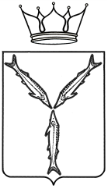 УПРАВЛЕНИЕ ВЕТЕРИНАРИИ ПРАВИТЕЛЬСТВА САРАТОВСКОЙ ОБЛАСТИОБЛАСТНОЕ ГОСУДАРСТВЕННОЕ УЧРЕЖДЕНИЕКАЛИНИНСКАЯ РАЙОННАЯ СТАНЦИЯ ПО БОРЬБЕ С БОЛЕЗНЯМИ ЖИВОТНЫХ412480, Саратовская область, г. Калининск, ул. Заводская, д. 14 тел./факс: 8(845-49) 34-0-87; 3-14-53e-mail: vetsluzhba@rambler.ru	ОГРН 1046401500122	 ИНН 6415005582 	КПП 641501001ДОКУМЕНТАЦИЯО ПРОВЕДЕНИИ ЗАПРОСА ЦЕН В ЭЛЕКТРОННОЙ ФОРМЕ № 19-ЗЦЭФ/16НА ПРАВО ЗАКЛЮЧЕНИЯ ДОГОВОРА:«Поставки комплектующих к крематору для нужд ОГУ «Калининская районная станция по борьбе с болезнями животных»г. Калининск, Саратовская область2016 годРаздел I. Общие условия проведения запроса ценЗаконодательное регулирование1.1. Настоящая закупочная документация подготовлена в соответствии с Гражданским кодексом РФ, Бюджетным кодексом РФ, Федеральным законом от 18.07.2011 № 223-ФЗ «О закупках товаров, работ, услуг отдельными видами юридических лиц», Федеральным законом от 26.07.2006 №135-ФЗ «О защите конкуренции», Положением о закупке товаров, работ, услуг ОГУ «Калининская рай. СББЖ», другими федеральными законами и иными нормативно-правовыми актами, а также в соответствии с Регламентом работы ПО на  Универсальной электронной  торговой  площадке ESTP.RU (http://estp.ru).1.2. В части, прямо не урегулированной законодательством Российской Федерации, Положением, Регламентом работы ПО на  Универсальной электронной  торговой  площадке ESTP.RU (http://estp.ru) проведение запроса цен регулируется настоящей документацией о проведении запроса цен. 1.3. Для принятия участия в закупочной процедуре на право заключения договора, предмет которого указан в Информационной карте, участнику следует подать заявку в соответствии с требованиями, установленными настоящей закупочной документацией, Положением о закупке.1.4. Проведение процедур закупок, не являющиеся конкурсом или аукционом, не регулируются статьями 447-449 части первой Гражданского кодекса Российской Федерации, а также не являются публичным конкурсом и не регулируются статьями 1057-1061 части второй Гражданского кодекса Российской Федерации. Проведение запроса цен не накладывает на Заказчика соответствующего объема гражданско-правовых обязательств. При проведении запроса цен извещение о проведении запроса цен вместе с документацией о проведении запроса цен является предложением участникам закупки делать оферты в адрес Заказчика. 1.5. Заказчик вправе отказаться от проведения запроса цен в любое время до заключения договора в соответствии с Регламентом работы ПО на  Универсальной электронной  торговой  площадке ESTP.RU (http://estp.ru), в том числе отказаться от заключения договора по результатам проведения запроса цен. 1.6. В соответствии с Федеральным законом от 18 июля 2011г. №223-ФЗ «О закупках товаров, работ, услуг отдельными видами юридических лиц» и Положением Заказчика информация о запросе цен, в т.ч. извещение о проведение запроса цен, настоящая документация о проведении запроса цен, изменения, вносимые в извещение и настоящую закупочную документацию, разъяснения положений документации, протоколы, составленные в ходе запроса цен, размещаются Заказчиком на Официальном сайте Единой информационной системы в сфере закупок (www.zakupki.gov.ru) (далее ЕИС), а также на электронной площадке в соответствии с Регламентом работы ПО на  Универсальной электронной  торговой  площадке ESTP.RU (http://estp.ru) в порядке и сроки, установленные действующим законодательством и Положением.	1.7. Заявка на участие в закупочной процедуре должна содержать сведения и документы, указанные в Информационной карте настоящей закупочной документации.	1.8. При несоблюдении участником установленного закупочной документацией порядка оформления и подачи заявки на участие в закупочной процедуре (в том числе требований по содержанию требуемых Заказчиком сведений и документов) предложения участника расцениваются как несоответствующие требованиям закупочной документации, а участник закупки не допускается к участию в закупке.  1.9. Информация и данные для конкретной закупочной процедуры, содержащиеся в Информационной карте и других разделах закупочной документации, изменяют и/или дополняют Общую информацию закупочной документации. При возникновении противоречия между положениями, закрепленными в Общей информации, и  Информационной картой, приложениях к закупочной документации, применяются положения Информационной карты и приложений к закупочной документации.Заказчик.2.1. Заказчик – Областное государственное учреждение «Калининская районная станция по борьбе с болезнями животных», являющееся Организатором закупки, проводит запрос цен в электронной форме (далее по тексту – «запрос цен»), предмет и условия которого указаны в Информационной карте и в требованиях к предмету договора, в соответствии с процедурами, условиями и положениями настоящей документации. Форма торгов3.1. Запрос цен в электронной форме проводится в соответствии с Положением о закупке товаров, работ, услуг ОГУ «Калининская районная станция по борьбе с болезнями животных» (далее - Положение), основанного на нормах Федерального закона от 18 июля 2011 года № 223-ФЗ «О закупках товаров, работ, услуг отдельными видами юридических лиц» (далее – Федеральный закон).4. Краткая характеристика и количество поставляемого товара (объем выполняемых работ, оказываемых услуг). Место и сроки поставки товаров (выполнения работ, оказания услуг). Требования к качеству, техническим характеристикам товаров (работ, услуг) требования к их безопасности, требования к функциональным характеристикам (потребительским свойствам) товаров, требования к размерам, упаковке, отгрузке товара, требования к результатам работ и иные показатели, связанные с определением соответствия поставляемого товара (выполняемых работ, оказываемых услуг) потребностям Заказчика.4.1. Заказчик выберет Поставщика товаров (Подрядчика, Исполнителя работ/услуг), характеристика и количество (объем) о котором содержится в Информационной карте, в соответствии с процедурами и условиями, приведенными в документации о проведении запроса цен, в том числе в проекте договора (Раздел IV) настоящей документации.4.2. Победитель запроса цен должен будет поставить товары (выполнить работы, оказать услуги), входящие в предмет договора, в месте и по цене указанной в Информационной карте. Срок поставки товаров (выполнения работ, оказания услуг) также может быть установлен в заявке Победителя запроса цен.4.3. В случае, если в документации о запросе цен содержится указание на товарные знаки в отношении товаров, используемых или поставляемых при выполнении работ, оказании услуг по договору или поставка которых является предметом договора, применительно к таким товарным знакам Заказчиком может быть указано «или эквивалент».4.4. Для определения эквивалентности предлагаемого к поставке или к использованию при выполнении работ, оказании услуг товара служат указываемые технические характеристики такого товара.4.5. При описании планируемой к закупке продукции Заказчик вправе включать требования или указания в отношении товарных знаков, знаков обслуживания, фирменных наименований, патентов, полезных моделей, промышленных образцов, наименований места происхождения товара или наименования производителя. Для применяемых при принятии решения о соответствии заявки критериев, имеющих числовое выражение должны быть установлены пороговые значения. Пороговые значения устанавливаются в виде пределов — «не более такого-то», «не менее такого-то», «равно такому-то», «от такого-то до такого-то».4.6. Если иное не указано в настоящей документации о проведении запроса цен, поставляемый либо используемый при выполнении работ (оказании услуг) товар должен быть новым, не бывшим в употреблении, в ремонте, в том числе не быть восстановленным, у товара не должна быть осуществлена замена его составных частей, не должны быть восстановлены потребительские свойства.4.7. Требования к качеству, техническим характеристикам товаров (работ, услуг), требования к их безопасности и функциональным характеристикам (потребительским свойствам) товаров, требования к размерам, упаковке, отгрузке товара, требования к результатам работ и иные показатели, связанные с определением соответствия поставляемого товара (выполняемых работ, оказываемых услуг) потребностям Заказчика указаны в Техническом задании (Раздел III) настоящей документации о проведении запроса цен.5. Начальная (максимальная) цена договора (лота)5.1. Начальная (максимальная) цена договора (лота) указана в Информационной карте. Данная цена не может быть превышена при заключении договора по итогам проведения запроса цен.6. Обоснование начальной (максимальное) цены договора6.1. Приоритетным способом определения начальной (максимальной) цены договора является  маркетинговое исследование рынка аналогичных товаров. Расчет начальной (максимальной) цены договора произведен путем вычисления среднего арифметического с учетом объема денежных средств, предусмотренных для закупки и условий поставки.	Начальная (максимальная) цена договора составляет 114 439,80 (сто четырнадцать тысяч четыреста тридцать девять) рублей 80 копеек.7. Порядок оплаты7.1. Порядок оплаты за поставленные товары (выполненные работы, оказанные услуги) определяется в проекте договора, приведенном в Разделе IV настоящей закупочной документации, и указан в Информационной карте.8. Источник финансирование заказа8.1. Средства от приносящей доход деятельности.9. Требования к участникам закупки9.1. В настоящем запросе цен может принять участие любое юридическое лицо или несколько юридических лиц, выступающих на стороне одного участника закупки, независимо от организационно-правовой формы, формы собственности, места нахождения и места происхождения капитала либо любое физическое лицо или несколько физических лиц, выступающих на стороне одного участника закупки, в том числе индивидуальный предприниматель или несколько индивидуальных предпринимателей, выступающих на стороне одного участника закупки зарегистрировавшееся на Универсальной электронной  торговой  площадке ESTP.RU (http://estp.ru) в сети «Интернет», если иное не указано в Информационной карте.9.2. Участник закупки должен соответствовать следующим обязательным требованиям: 9.2.1. Устанавливаемым в соответствии с законодательством Российской Федерации к лицам, осуществляющим поставку товаров (выполнение работ, оказание услуг), являющихся предметом договора, на право заключения которого проводится запрос предложений:- наличие действующих лицензий или допусков на поставку товаров, выполнение работ, оказание услуг по предмету договора, на право заключения которого проводится запрос предложений (если деятельность подлежит лицензированию, или на ее осуществление требуется получение специального допуска);- соответствие предмету договора, на право заключения которого проводится запрос предложений, видов деятельности участника закупки (для юридических лиц – определенных на основании его учредительных документов);9.2.2. Правомочность участника закупки заключать договор (документы, подтверждающие полномочия руководителя. В случае, если от имени этого участника действует иное лицо, также представляется доверенность, выданная физическому лицу на осуществление от имени этого участника действий по участию в таких запросах цен, заверенная его печатью и подписанная руководителем или уполномоченным им лицом. В случае, если указанная доверенность подписана лицом, уполномоченным руководителем, также представляется копия документа, подтверждающего полномочия этого лица);9.2.3. Не проведение ликвидации участника закупки - юридического лица и отсутствие решения арбитражного суда о признании участника закупки - юридического лица или индивидуального предпринимателя несостоятельным (банкротом) и об открытии конкурсного производства;9.2.4. Не приостановление деятельности участника закупки в порядке, предусмотренном Кодексом Российской Федерации об административных правонарушениях, на день подачи заявки;9.2.5. Отсутствие у участника закупки недоимки по налогам, сборам, задолженности по иным обязательным платежам в бюджеты бюджетной системы Российской Федерации (за исключением сумм, на которые предоставлены отсрочка, рассрочка, инвестиционный налоговый кредит в соответствии с законодательством Российской Федерации о налогах и сборах, которые реструктурированы в соответствии с законодательством Российской Федерации, по которым имеется вступившее в законную силу решение суда о признании обязанности заявителя по уплате этих сумм исполненной или которые признаны безнадежными к взысканию в соответствии с законодательством Российской Федерации о налогах и сборах) за прошедший календарный год, размер которых превышает двадцать пять процентов балансовой стоимости активов участника закупки, по данным бухгалтерской отчетности за последний отчетный период;9.2.6. Отсутствие между участником закупки и заказчиком конфликта интересов, под которым понимаются случаи, при которых руководитель Заказчика, член комиссии по осуществлению закупок, состоят в браке с физическими лицами, являющимися выгодоприобретателями, единоличным исполнительным органом хозяйственного общества (директором, генеральным директором, управляющим, президентом и другими), членами коллегиального исполнительного органа хозяйственного общества, руководителем (директором, генеральным директором) учреждения или унитарного предприятия либо иными органами управления юридических лиц - участников закупки, с физическими лицами, в том числе зарегистрированными в качестве индивидуального предпринимателя, - участниками закупки либо являются близкими родственниками (родственниками по прямой восходящей и нисходящей линии (родителями и детьми, дедушкой, бабушкой и внуками), полнородными и неполнородными (имеющими общих отца или мать) братьями и сестрами), усыновителями или усыновленными указанных физических лиц. Под выгодоприобретателями для целей настоящего пункта понимаются физические лица, владеющие напрямую или косвенно (через юридическое лицо или через несколько юридических лиц) более чем десятью процентами голосующих акций хозяйственного общества либо долей, превышающей десять процентов в уставном капитале хозяйственного общества.9.3. Помимо вышеперечисленных Заказчик вправе установить дополнительные требования к участникам закупки, которые могут быть указаны в Информационной карте, в том числе к наличию:- финансовых ресурсов для исполнения договора;- на праве собственности или ином законном основании оборудования и других материальных ресурсов для исполнения договора;- опыта работы, связанного с предметом договора, и деловой репутации;- необходимого количества специалистов и иных работников определенного уровня квалификации для исполнения договора;- об отсутствии сведений об участнике закупки в реестре недобросовестных поставщиков, предусмотренном статьей 5 Федерального закона № 223-ФЗ от 18.07.2011г. «О закупках товаров, работ, услуг отдельными видами юридических лиц»;- об отсутствии информации об участнике закупки, в том числе информации об учредителях, о членах коллегиального исполнительного органа, лице, исполняющем функции единоличного исполнительного органа участника закупки - юридического лица в реестре недобросовестных поставщиков, предусмотренном Федеральным законом от 5 апреля 2013 года № 44-ФЗ «О контрактной системе в сфере закупок товаров, работ, услуг для обеспечения государственных и муниципальных нужд».9.4.	В случае, если несколько юридических лиц либо несколько физических лиц (в том числе индивидуальных предпринимателей) выступают на стороне одного участника закупки, требования, установленные Заказчиком в документации о проведении запроса цен к участникам закупки предъявляются к каждому из указанных лиц в отдельности, за исключением требований, предусмотренных подпунктом 9.2.1. настоящего раздела документации о проведении запроса цен, которые устанавливаются Заказчиком в целом к участнику закупки.		Преимущества: Преимущества учреждениям и предприятиям уголовно-исполнительной системы в отношении предлагаемой ими цены контракта в размере до пятнадцати процентов в установленном Правительством Российской Федерации порядке и в соответствии с утвержденными Правительством Российской Федерации перечнями товаров, работ, услуг: не установлены.Преимущества организациям инвалидов в отношении предлагаемой ими цены контракта в размере до пятнадцати процентов в установленном Правительством Российской Федерации порядке и в соответствии с утвержденными Правительством Российской Федерации перечнями товаров, работ, услуг: не установлены.10. Привлечение соисполнителей10.1. Участник закупки может для поставки товаров (выполнения работ, оказания услуг) по предмету запроса цен привлечь субпоставщиков (субподрядчиков/соисполнителей) в случае, если это допускается Информационной картой.11. Затраты на подготовку заявки на участие в запросе цен11.1. Участник закупки несет все расходы, связанные с подготовкой заявки и участием в запросе цен, Заказчик не несет ответственности и не имеет обязательств в связи с такими расходами независимо от того, как проводится и чем завершается процесс проведения запроса цен.12. Случаи принятия решения о недопущении к участию в процедуре закупки поставщика и отклонению заявок12.1. Непредставление документов, определенных закупочной документацией, а равно наличие в таких документах недостоверных сведений об участнике закупки (соисполнителях, субподрядчиках, субпоставщиках, если требования к предоставлению документов о соисполнителях (субподрядчиках, субпоставщиках) были установлены в закупочной документации) или о товарах, работах услугах на поставку, выполнение, оказание которых проводится закупка;12.2. Несоответствия участника процедуры закупки (соисполнителей субподрядчиков, субпоставщиков, если требования к последним были установлены в закупочной документации), требованиям, установленным в закупочной документации;12.3. Поданная участником закупки заявка не соответствуют требованиям закупочной документации, в том числе:- наличие в такой заявке предложения о цене договора, превышающего начальную (максимальную) цену договора, установленную в закупочной документации;- наличие в заявке разночтений:между ценой, указанной в заявке и ценой, получаемой путем суммирования итоговых сумм по каждой строке;при несоответствии результата произведения цены за единицу продукции и количества продукции;между суммой, указанной словами, и суммой, указанной цифрами;-  несоответствие предложения о качественных технических характеристиках товара, работ, услуг, их безопасности, функциональных характеристиках (потребительских свойствах) товара, размере, упаковке, отгрузке товара, результатам работ и иным показателям, установленным в закупочной документации;- несоответствие предложения об иных условиях исполнения договора, требованиям, установленным в закупочной документации; - документы не подписаны и не оформлены должным образом в соответствии с требованиями закупочной документации;- заявка подана и/или подписана участником, не отвечающим критериям правомочности или полномочия которого не подтверждены;- в заявках на участие в закупке заявлены два и более предложения о цене договора;- несоответствие заявки другим требованиям закупочной документации.12.4. Невнесение денежных средств, в качестве обеспечения заявки, в случае установления соответствующего требования в закупочной документации, непредставления документа или копии документа, подтверждающего внесение денежных средств в качестве обеспечения заявки (в случае, если требование предоставления такого документа предусмотрено закупочной документацией);12.5. Наличия сведений об участнике процедуры закупки в реестре недобросовестных поставщиков, если такое требование установлено в закупочной документации13. Содержание документации о проведении запроса цен13.1. Участнику закупки необходимо изучить документацию о проведении запроса цен, включая все инструкции, формы, условия и спецификации, а также изменения и разъяснения. Непредставление полной информации, требуемой настоящей документацией о проведении запроса цен, а также необходимых документов в составе заявки, наличие в таких документах недостоверных сведений об участнике закупки или о товарах (работах/услугах), на поставку (выполнение/оказание) которых размещается запрос цен, или подача заявки, не отвечающей требованиям, содержащимся в документации о проведении запроса цен, является основанием для отклонения заявки на участие в запроса цен участника закупки. 13.2. Заявка на участие в запросе цен участника закупки, подготовленная не на основании официально полученной редакции документации о проведении запроса цен, но соответствующая всем требованиям Заказчика, будет рассматриваться на общих основаниях в соответствии с установленным порядком.14. Разъяснение положений документации о проведении запроса цен14.1. При проведении запроса цен какие-либо переговоры Заказчика или членов Единой комиссии с Участником закупки, за исключением предоставления разъяснений положений документации о проведении запроса цен, не допускаются.    14.2. Любой участник закупки вправе направить в адрес Заказчика запрос о разъяснении положений извещения и документации о проведении запроса цен по адресу, указанному в Информационной карте, либо посредством функционала оператора Универсальной электронной  торговой  площадке ESTP.RU (http://estp.ru) в сети «Интернет».14.3. Дата начала и окончания срока предоставления участникам закупки разъяснений положений закупочной документации указаны в Информационной карте.14.4. В течение 3 (трех) рабочих дней со дня получения запроса от Участника закупки, разъяснение размещается Заказчиком на официальном сайте, и в соответствующем разделе посредством функционала оператора Универсальной электронной  торговой  площадке ESTP.RU (http://estp.ru) в сети «Интернет» с указанием предмета запроса, но без указания участника закупки, от которого поступил запрос, либо направляется участнику закупки по внутрисистемной почте. 14.5. Разъяснение положений закупочной документации не изменяет ее сути.15. Внесение изменений в документацию о проведении запроса цен15.1. Заказчик по собственной инициативе или в соответствии с запросом Участника  закупки вправе принять решение о внесении изменений в документацию о проведении запроса цен. При этом изменение предмета запроса цен не допускается.   15.2. В течение 3 (трех) рабочих дней со дня принятия решения о внесении изменений в документацию о проведении запроса цен такие изменения размещаются Заказчиком на официальном сайте и в соответствующем разделе посредством функционала оператора электронной площадки, в порядке, установленном Регламентом работы ПО на  Универсальной электронной  торговой  площадке ESTP.RU (http://estp.ru), но не позднее, чем за 1 (один) рабочий день до даты окончания срока подачи заявок на участие в запросе цен. Извещение о внесении изменений размещается Заказчиком в день принятия такого решения.    15.3. Чтобы предоставить участникам закупки разумное время для учета такого изменения при подготовке своих заявок на участие в запросе цен, срок подачи заявок на участие в запросе цен должен быть продлен так, чтобы со дня размещения таких изменений до даты окончания подачи заявок на участие в запросе цен такой срок составлял не менее чем 3 (три) рабочих дня. 16. Отказ от проведения запроса цен16.1. Заказчик вправе отказаться от проведения запроса цен в любой момент вплоть до подведения итогов процедуры закупки.  16.2. Извещение об отказе от проведения запроса цен размещается Заказчиком в течение 3 (трех) дней со дня принятия решения об отказе от проведения запроса цен на официальном сайте и в соответствующем разделе посредством функционала оператора электронной площадки, в порядке, установленном Регламентом работы ПО на  Универсальной электронной  торговой  площадке ESTP.RU (http://estp.ru).17. Формы заявки на участие в запросе цен17.1. Участник закупки подает заявку на участие в запросе цен в форме электронного документа с использованием электронной подписи, согласно Регламента работы ПО на  Универсальной электронной  торговой  площадке ESTP.RU (http://estp.ru).   	17.2. Участие  в  процедуре  закупки  возможно  при  наличии  на счете участника  депозита,  достаточного  для  оплаты  услуг  Оператора  в соответствии  с  установленным  тарифом,  а  также  размера  обеспечения участия  в  случае,  если  требование  о  наличии  обеспечения  участия установлено в Информационной карте закупочной документации.	17.3. Содержание заявки на участие в закупке должно соответствовать прилагаемой к документации форме заявки и инструкции по ее заполнению.		17.4. Все документы, предоставляемые в составе Заявки, должны быть заверены нотариально либо уполномоченным лицом участника закупки, в соответствии с требованиями Информационной карты. 		17.5. Предложение участника закупки, преобразованное в электронно-цифровую форму, должно быть подписано собственноручной подписью уполномоченного лица, действующего от имени участника закупки (руководителя организации, индивидуального предпринимателя, лица, действующего по доверенности от имени участника закупки) и скреплено оригиналом печати участника закупки (для юридических лиц). Не допускается использование факсимиле для воспроизведения подписи.	17.6. Документы, предоставляемые участником закупки в составе заявки должны иметь форму сканированного электронного документа. Каждый документ, предоставляемый в составе Заявки, должен быть отсканирован отдельным файлом, а в случае размеров файла документа, превышающего допустимые максимальные размеры (установленные на электронной площадке для прикрепления файлов к электронной форме заявки), такой файл должен быть разделен на части, с визуальной связью частей файла в имени файла и сгруппирован в отдельную архивную папку по списку перечня документов Информационной карты закупочной документации. Имя файла (папки) должно соответствовать по смыслу содержанию самого файла (папки). 	17.7. Заявка должна содержать все данные, предусмотренные Информационной картой и другими разделами закупочной документации, и позволяющие оценить заявку. Условия должны быть изложены таким образом, чтобы при рассмотрении заявок не допускались неоднозначные толкования формулировок. Все данные, изложенные в заявке, понимаются буквально, в случае расхождений показателей изложенных цифрами и прописью, приоритет имеют написанные прописью.	17.8. Предоставляемые в составе Заявки документы должны быть четко напечатаны. Подчистки, дописки, исправления не допускаются за исключением тех случаев, когда эти исправления (дописки) заверены рукописной надписью «исправленному верить», собственноручной подписью уполномоченного лица, расположенной рядом с каждым исправлением (допиской) и заверены печатью участника Закупки (при наличии).		17.9. В случае, если участником закупки подается заявка в отношении двух и более лотов, то в отношении каждого лота предоставляется отдельная заявка с комплектом документов, указанных в документации о закупке. 		17.10. Заявки, направленные с нарушением установленного в настоящем разделе порядка, не принимаются и не рассматриваются.		17.11. Ненадлежащее исполнение участником Закупки требований, предусмотренных документацией к составу, оформлению и содержанию документов, входящих в состав заявки может являться основанием для отказа в допуске к участию в закупке такого участника закупки.18. Язык документов, входящих в состав заявки на участие в запросе цен18.1. Заявка на участие в запросе цен, все документы и корреспонденция между Заказчиком и Участником закупки, относящиеся к заявке, должны быть составлены на русском языке. Документы на иностранном языке, входящие в состав заявки на участие в запросе цен, должны сопровождаться точным переводом на русский язык, заверенным в соответствии с законодательством и международными договорами Российской Федерации.  19. Требования к содержанию документов, входящих в состав заявки на участие в запросе цен19.1. Заявка на участие в запросе цен, которую представляет участник закупки в соответствии с настоящей документацией о проведении запроса цен, должна быть подготовлена по формам, представленным в Приложениях к настоящей документации о проведении запроса цен, и содержать следующие документы с учетом части 17 и 22 настоящего раздела документации о проведении запроса цен: 		19.1.1. Заявка на участие в закупке должна содержать следующие документы и сведения: 	1) копии документов, подтверждающих соответствие участников требованиям, установленным в соответствии с п. 9.2.1 Раздела I документации (в случае привлечения субпоставщиков, соисполнителей, субподрядчиков в отношении них также предоставляются копии документов, подтверждающих их соответствие п. 9.2.1 Раздела I документации), в случае, если действующим законодательством предъявляются требования к участникам закупки; 	2) копии документов, подтверждающих соответствие участников требованиям, установленным в соответствии с п. 9.2.2 Раздела I документации (в случае привлечения субпоставщиков, соисполнителей, субподрядчиков в отношении них также предоставляются копии документов, подтверждающих их соответствие п. 9.2.2 Раздела I документации), а именно: 	а) анкету, содержащую фирменное наименование (наименование), сведения об организационно-правовой форме, месте нахождения, почтовый адрес (для юридического лица), фамилию, имя, отчество, паспортные данные, сведения о месте жительства (для физического лица), ИНН, КПП, ОГРН, банковские реквизиты, номер контактного телефона и другие установленные закупочной документацией сведения. При заполнении анкеты участника (физическим лицом) Участник представляет Заказчику письменное согласие на обработку своих персональных данных;	б) документы, подтверждающие полномочия лица на осуществление действий от имени Участника:	- копия решения о назначении или об избрании и приказ о назначении физического лица на должность, в соответствии с которым такое физическое лицо (руководитель) обладает правом действовать от имени Участника без доверенности.	-  в случае если от имени Участника действует иное лицо, также предоставляется доверенность (оригинал) на осуществление действий от имени Участника, заверенная печатью Участника и подписанная руководителем Участника или уполномоченным этим руководителем лицом, либо нотариально заверенная копия такой доверенности. В случае если указанная доверенность подписана лицом, уполномоченным руководителем Участника, заявка должна содержать также документ, подтверждающий полномочия такого лица. В случае, проведения закупки в электронной форме предоставляются копии вышеуказанных документов.	в) копии учредительных документов Участника, заверенные нотариально или заверенные печатью и подписью уполномоченного лица Участника (для юридических лиц), копию паспорта гражданина Российской Федерации (для физических лиц);	г) полученную не ранее чем за три месяца до дня размещения извещения о закупке оригинал или нотариально заверенную копию выписки из Единого государственного реестра юридических лиц (для юридического лица), выписки из Единого государственного реестра индивидуальных предпринимателей (для индивидуальных предпринимателей);	д) иностранные участники закупки предоставляют надлежащим образом заверенный перевод на русский язык документов о государственной регистрации юридического лица или государственной регистрации физического лица в качестве индивидуального предпринимателя в соответствии с законодательством соответствующего государства (для иностранного лица), полученные не ранее чем за шесть месяцев до дня размещения в ЕИС извещения о проведении  закупки;	е) решение об одобрении или о совершении крупной сделки либо копия такого решения в случае, если требование о необходимости наличия такого решения для совершения крупной сделки установлено законодательством Российской Федерации, учредительными документами юридического лица. В случае, если для данного участника поставка товаров, выполнение работ, оказание услуг, являющиеся предметом договора, или внесение денежных средств в качестве обеспечения заявки на участие в процедуре закупки, обеспечения исполнения договора не являются крупной сделкой, участник процедуры закупки представляет соответствующее письмо;	ж) в случае, если на стороне одного участника закупки выступает несколько лиц заявка, должна включать в себя соглашение таких лиц, содержащее следующие сведения:	- 	о лицах, выступающих на стороне одного участника закупки, с указанием организационно-правовой формы, наименования места нахождения и почтового адреса (для юридических лиц), фамилии, имени, отчества, места жительства, ИНН, СНИЛС (для физических лиц);	- о количестве товаров, объема работ, услуг, подлежащих соответственно поставке, выполнению оказанию каждым из указанных лиц в отдельности, если участником закупки, на стороне которого выступают такие лица, будет заключен с Заказчиком договор;	- о лице, которому предоставлено право заключить договор от имени лиц, участвующих на стороне одного участника закупки;	 - о банковских реквизитах одного или нескольких лиц, выступающих на стороне участника закупки для расчетов с Заказчиком, с указанием порядка распределения денежных сумм, подлежащих оплате Заказчиком. Распределение сумм денежных средств указывается в соглашении в процентах от цены договора, предложенной участником закупки в заявке;	- о распределении обязанности по предоставлению обеспечения заявки, путем определения конкретных сумм на которые должно быть предоставлено обеспечение одним или несколькими лицами, выступающими на стороне одного участника;	- иные сведения в зависимости от объекта закупки, установленные в закупочной документации.	3) документы и информация, подтверждающая соответствие участников требованиям, установленным в закупочной документации, в соответствии с п.п. 9.2.3-9.2.6 части 9 Раздела I документации (в случае привлечения субпоставщиков, соисполнителей, субподрядчиков в отношении них также предоставляются копии документов, подтверждающих их соответствие п.п. 9.2.3-9.2.6 части 9 Раздела I документации о запросе цен);4) предложение о функциональных характеристиках (потребительских свойствах) и качественных характеристиках товара, о качестве работ, услуг. В случаях, предусмотренных документацией о проведении запроса цен, также копии документов, подтверждающих соответствие товара, работ, услуг требованиям, установленным в соответствии с законодательством Российской Федерации, если в соответствии с законодательством Российской Федерации установлены требования к таким товарам, работам, услугам. 5) предложение о цене договора;6) документы, подтверждающие внесение денежных средств в качестве обеспечения заявки, в случае, если в документации о проведении запроса цен содержится указание на требование обеспечения такой заявки (платежное поручение, подтверждающее перечисление денежных средств в качестве обеспечения заявки на участие в запросе цен, или копия такого поручения) (в случае, если заказчик принимает такое обеспечение на свой расчетный счет);7) иные документы и сведения, предусмотренные извещением и (или) документацией о проведении запроса цен, в т.ч. сведения о соисполнителях (субподрядчиках, субпоставщиках), привлекаемых к исполнению договора;            19.1.2. Заявка может содержать эскиз, рисунок, чертеж, фотографию, иное изображение товара, образец (пробу) товара, закупка которого осуществляется.20. Порядок формирования цены договора, валюта заявки на участие в запросе цен	20.1. Цена договора является твердой и не может изменяться в ходе его исполнения, за исключением случаев, установленных Положением и иных предусмотренных действующим законодательством случаев. Оплата за поставленные товары (выполненные работы, оказанные услуги) осуществляется по цене, установленной договором.	20.2. В случае, если в соответствии с действующим законодательством Российской Федерации участник закупки освобождается от уплаты НДС, то данные сведения должны быть представлены в составе заявки на участие в запросе цен, с указанием основания освобождения от уплаты НДС.20.3. Сведения о валюте, используемой для формирования цены договора: российский рубль.20.4. Порядок применения официального курса иностранной валюты к рублю Российской Федерации, установленного Центральным банком Российской Федерации и используемого при оплате договора: не применяется. 21. Требования к описанию подлежащих поставке товаров (выполнению работ, оказанию услуг)	21.1. Описание подлежащих поставке товаров (выполнению работ, оказанию услуг) производится в соответствии с требованиями, указанными в Информационной карте, и по форме 3 Приложений к настоящей документации о проведении запроса цен.  	21.2. Наименования, виды (содержание) и количество поставляемых товаров (объемы выполняемых работ/оказываемых услуг), а также сопутствующих поставке работ, указанные в Техническом задании (Раздел III) настоящей документации о проведении запроса цен и в предложении участника закупки о функциональных и качественных характеристиках товаров (качестве работ, услуг) должны совпадать. В случае их несовпадения или невозможности достоверно определить соответствие товаров (работ, услуг), предлагаемых к поставке (выполнению, оказанию) участником закупки, Техническом задании (Раздел III) настоящей документации о проведении запроса цен, заявка на участие в запросе цен признается несоответствующей требованиям документации о проведении запроса цен, что влечет за собой отказ в допуске в соответствии с ч. 12 (Раздела I) настоящей документации о проведении запроса цен.22. Требования к оформлению заявок на участие в запросе цен и инструкция по заполнению заявки	22.1. При описании условий и предложений участниками должны приниматься общепринятые обозначения и наименования в соответствии с требованиями действующих нормативных документов.	22.2. Сведения, которые содержатся в заявках участников, не должны допускать двусмысленных толкований.22.3. Наименование заявки на участие в запросе цен, должно содержать наименование запроса цен, на участие в которой подается заявка.  22.4. Заявка на участие в запросе цен, подаваемой в форме электронного документа, должна быть оформлена с использованием электронной подписи уполномоченных лиц участника закупки, в случае, если использование электронной подписи предусмотрено функционалом Универсальной электронной  торговой  площадке ESTP.RU (http://estp.ru).  22.5. Оформление заявки на участие в запросе цен с нарушением требований, указанных в ч. 17, 19, 22 (Раздела I) настоящей документацией о проведении запроса цен, влечет за собой отказ в допуске в соответствии с ч. 12 (Раздела I) настоящей документации о проведении запроса цен, в связи с несоответствием заявки требованиям документации. 23. Порядок, место, дата начала и дата окончания срока подачи заявок на участие в запросе цен.23.1. Заявки на участие в запросе цен, оформленные в соответствии с ч. 17 и 22 (Раздела I) настоящей документацией о проведении запроса цен, направляются участниками закупки до окончания срока подачи заявок, указанного в Информационной карте.	23.2. Прием заявок заканчивается в день окончания подачи заявок на участие в запросе цен, но не раньше времени, указанного в Информационной карте. 	Заказчик оставляет за собой право продлить срок подачи заявок на участие в запросе цен и внести соответствующие изменения в документацию о проведении запроса цен в соответствии с ч. 15 (Раздела I) настоящей документации о проведении запроса цен. 	23.3. После окончания срока подачи заявок на участие в запросе цен не допускается внесение изменений в заявки на участие в запросе цен, а также их отзыв.	23.4. Участник закупки вправе подать только одну заявку на участие в запросе цен за исключением случаев, предусмотренных Регламентом работы ПО на  Универсальной электронной  торговой  площадке ESTP.RU (http://estp.ru) в сети «Интернет». 23.5. Заказчик обязан обеспечить конфиденциальность сведений, содержащихся в таких заявках, до даты окончания приема заявок.  24. Изменения заявок на участие в запросе цен24.1. Участник закупки, подавший заявку на участие в запросе цен, вправе изменить указанную заявку в любое время до момента открытия доступа к поданным заявкам. 25. Отзыв заявок на участие в запросе цен25.1. Участник закупки, подавший заявку на участие в запросе цен, вправе отозвать указанную заявку в любое время до момента окончания срока подачи заявок на участие в запросе цен, указанного в Информационной карте.25.2. Заявки на участие в запросе цен, отозванные в установленном порядке, считаются не поданными. 26. Порядок открытия доступа к заявкам на участие в запросе цен	26.1. В день и во время, указанные в Информационной карте Заказчик открывает доступ к заявкам на участие в запросе цен, поданным на Универсальную электронную  торговую  площадку ESTP.RU (http://estp.ru) в сети «Интернет». 	26.2. Наименование (для юридического лица), фамилия, имя, отчество (для физического лица) и почтовый адрес каждого участника закупки, наличие сведений и документов, предусмотренных документацией о проведении запроса цен, условия исполнения договора, указанные в такой заявке на участие в запросе цен, объявляются при открытии доступа к заявкам на участие в запросе цен Единой комиссией.    	26.3. В случае установления факта подачи одним участником закупки двух и более заявок на участие в запросе цен при условии, что поданные ранее заявки таким участником не отозваны, все заявки на участие в запросе цен такого участника, поданные в отношении данного запроса цен, не рассматриваются за исключением случаев, предусмотренных Регламентом работы ПО на  Универсальной электронной  торговой  площадке ESTP.RU (http://estp.ru) в сети «Интернет».   	26.4. В случае если по окончании срока подачи заявок на участие в запросе цен подана только одна заявка на участие или не подано ни одной заявки Заказчик вправе продлить срок подачи заявок на срок не менее, чем 3 (три) рабочих дня или признать запрос цен несостоявшимся. Информация о признании запроса цен несостоявшимся заносится в протокол рассмотрения заявок и подведения итогов на участие в запросе цен. Указанная заявка рассматривается в порядке, установленном частью 27 (Раздела I) настоящей документации о проведении запроса цен. 27. Рассмотрение заявок и подведение итогов запроса цен27.1. Единая комиссия проводит рассмотрение поступивших заявок и подводит итоги запроса цен по адресу указанному в извещении о проведении запроса цен.27.2. Единая комиссия рассматривает заявки на участие в запросе цен на соответствие требованиям, установленным документацией о проведении запроса цен, и соответствие участников закупки требованиям, установленным в ч. 9 (Раздела I) настоящей документации о проведении запроса цен.27.3. Заявки на участие в запросе цен рассматриваются на соответствие следующим требованиям:а)	Заявка на участие в запросе цен, документы, входящие в состав заявки на участие в запросе цен оформлены в соответствии с требованиями документации о проведении запроса цен, в том числе установленными в ч. 22 (Раздела I) настоящей документации о проведении запроса цен;б)	заполнены все формы, приведенные в Приложениях к настоящей документации о проведении запроса цен; в)	функциональные и качественные характеристики предлагаемых к поставке товаров (качество предлагаемых к выполнению работ, оказанию услуг) соответствуют требованиям Технического задания (Раздел III) настоящей документации о проведении запроса цен;	г)	совпадают наименования, виды (содержание) и количество поставляемых товаров (объемы выполняемых работ, оказываемых услуг), а также сопутствующих поставке работ, указанные в Техническом задании (Раздел III) настоящей документации о проведении запроса цен, с предложением участника закупки о функциональных и качественных характеристиках товаров (качестве работ, услуг).  	27.4. Срок рассмотрения заявок и подведения итогов на участие в запросе цен не может превышать трех рабочих дней со дня окончания срока подачи заявок на участие в запросе цен, если иной срок не установлен в документации о проведении запроса цен.	27.5. На основании результатов рассмотрения заявок на участие в запросе цен Единой комиссией принимается решение о соответствии участника запроса цен и поданной им заявки требованиям, установленным документацией о проведении запроса цен или об  отклонении заявки на участие в запросе цен, как несоответствующей требованиям документации о проведении запроса цен. Решение по результатам рассмотрения заявок на участие в запросе цен принимается в соответствии с ч.12 настоящей документации о проведении запроса цен. Отклонение заявки по иным основаниям не допускается. 	27.6. Победителем в проведении запроса цен признается участник процедуры закупки соответствующий требованиям, установленным документацией о проведении запроса цен, чья заявка, соответствует всем требованиям, установленным в извещении о проведении запроса цен и документации о проведении запроса цен, и, в которой указана наиболее низкая цена товаров, работ, услуг. Заявке победителя запроса цен присваивается первый порядковый номер. Остальные заявки ранжируются по мере уменьшения степени выгодности ценовых предложений. При предложении наиболее низкой цены товаров, работ, услуг несколькими участниками процедуры закупки победителем в проведении запроса цен признается участник процедуры закупки, заявка которого поступила ранее заявок других участников процедуры закупки.	27.7. Результаты рассмотрения заявок оформляются протоколом рассмотрения заявок и подведения итогов запроса цен. Протокол подписывается членами комиссии и Заказчиком в день подведения итогов запроса цен и размещается Заказчиком в ЕИС в течение 3 (трёх) дней со дня подписания такого протокола. 	27.8. Протокол рассмотрения заявок и подведения итогов запроса цен должен содержать следующие сведения:	1) предмет закупки;	2) дату подведения итогов запроса цен; 	3) объем закупаемых товаров, работ, услуг и сроки исполнения договора (указанные в документации о проведении запроса цен);	4) начальная (максимальная) цена договора (цена лота);	5) перечень участников закупки, подавших заявки, с указанием наименования (для юридического лица), ФИО (для физического лица), местонахождения и почтового адреса, ИНН, КПП, ОГРН, банковских реквизитов, даты и времени подачи заявок;	6) ценовые предложения участников закупки;	7) сведения о присвоении заявкам на участие в запросе цен порядковых номеров;	8) решение о соответствии участника запроса цен и поданной им заявки требованиям, установленным документацией о проведении запроса цен или об отклонении его заявки на участие в запросе цен, как несоответствующей требованиям документации о проведении запроса с обоснованием такого решения;	9) информацию о признании запроса цен несостоявшимся в случае, если он был признан таковым с указанием причин признания запроса цен несостоявшимся;	10) решение о выборе победителя закупки;	11) наименования (для юридических лиц), фамилии, имена, отчества (для физических лиц) и почтовые адреса участников запроса цен, заявкам на участие в запросе цен которых присвоен первый и второй номера;	12) иные сведения (с учетом специфики закупки).	27.9. Уведомление о признании участника запроса цен победителем и проект договора передаются победителю, не позднее трех рабочих дней с даты подписания протокола рассмотрения заявок и подведения итогов запроса цен.	27.10. В случае, если по результатам рассмотрения заявок принято решение об отклонении всех заявок на участие в запросе цен либо только один участник и одна заявка признана соответствующей требованиям документации о проведении запроса цен запрос цен признается несостоявшимся и в протокол, указанный в ч. 27.8. настоящей статьи вносится соответствующая информация.	27.11. В случае, если запрос цен признан несостоявшимся, в соответствии с ч. 27.10. настоящей статьи Заказчик вправе: 	1) заключить договор с единственным участником процедуры закупки, на условиях, предусмотренных извещением о проведении запроса цен, и по цене, предложенной указанным участником процедуры закупки в заявке. Также Заказчик вправе провести с таким участником переговоры по снижению цены, представленной в заявке, и заключить договор по цене, согласованной в процессе проведения преддоговорных переговоров. Заказчик в течение трех рабочих дней со дня подписания протокола рассмотрения заявок и подведения итогов запроса цен вправе передать такому участнику запроса цен проект договора;	2) отказаться от заключения договора с единственным участником закупки;	3) принять решение о проведении повторной процедуры закупки путем запроса цен, при необходимости с изменением условий проводимого запроса цен.	27.12. В случае если при закупке путем запроса цен отклонены все заявки Заказчик вправе осуществить очередную закупку путем запроса цен или принять решение о прекращении процедуры закупки без выбора победителя и о закупке у единственного поставщика (исполнителя, подрядчика). 	27.13. При непредставлении Заказчику участником процедуры закупки, с которым заключается договор, в срок, предусмотренный документацией о проведении запроса цен, подписанного договора, а также обеспечения исполнения договора, в случае, если Заказчиком было установлено требование представления обеспечения исполнения договора до его заключения, такой участник процедуры закупки признается уклонившимся от заключения договора. В случае уклонения участника процедуры закупки от заключения договора денежные средства, внесенные в качестве обеспечения заявки на участие в запросе цен, не возвращаются.28. Порядок принятия решения о присуждении договора28.1. В случае если после объявления Победителя запроса цен и до заключения договора Заказчику станут известны факты несоответствия Победителя запроса цен требованиям к участникам закупки или предоставления участником закупки недостоверных сведений, заявка на участие в запросе цен Победителя отклоняется и новым Победителем запроса цен признается участник, заявке которого присвоен второй номер согласно протоколу рассмотрения заявок и подведения итогов на участие в запросе цен.29. Срок заключения договора29.1. Заказчик передает Победителю запроса цен проект договора, который составляется путем включения условий исполнения договора, предложенных Победителем запроса цен в заявке, в проект договора, прилагаемый к документации о проведении запроса цен (Раздел IV).   29.2. Победитель обязан подписать и передать Заказчику проект договора в течение пяти дней со дня его получения, если иное не предусмотрено в Информационной карте документации о проведении запроса цен.29.3. Договор может быть заключен не ранее чем через 10 (десять) дней и не позднее, чем через 20 (двадцать) дней со дня размещения в Единой информационной системе протокола рассмотрения и подведения итогов запроса цен.  29.4. Запрос цен признается завершенным со дня заключения договора. 30. Условия заключения договора30.1. Победитель обязан подписать и передать Заказчику договор в течение пяти дней со дня его получения, если иное не предусмотрено документацией о проведении запроса цен.30.2. В случае если победитель запроса цен или участник запроса цен, заявке на участие, которого присвоен второй номер, в срок, предусмотренный документацией о проведении запроса цен, не представил Заказчику подписанный договор, а также обеспечение исполнения договора в случае, если Заказчиком было установлено требование обеспечения исполнения договора, победитель запроса цен или участник, заявке на участие, в запросе цен которого присвоен второй номер, признается уклонившимся от заключения договора.30.3. В случае если победитель запроса цен признан уклонившимся от заключения договора, Заказчик вправе обратиться в суд с иском о требовании к понуждению победителя запроса цен заключить договор, а также о возмещении убытков, причиненных уклонением от заключения договора, либо заключить договор с участником запроса цен, заявке на участие в которого присвоен второй номер. 30.4. В случае уклонения участника, занявшего следующее место в итоговом ранжировании после победителя запроса цен, от заключения договора Заказчик вправе обратиться в суд с иском о требовании о понуждении такого участника заключить договор, а также о возмещении убытков, причиненных уклонением от заключения договора. 30.5. Договор заключается на условиях, предусмотренных извещением о проведении запроса цен, документацией о проведении запроса цен, по цене, предложенной в заявке победителя в проведении запроса цен или в заявке участника процедуры закупки, с которым заключается договор в случае уклонения победителя в проведении запроса цен от заключения договора. Также Заказчик вправе провести с победителем или участником, с которым заключается договор, переговоры по снижению цены, представленной в заявке, и заключить договор по цене, согласованной в процессе проведения преддоговорных переговоров.30.6. В случае если Заказчиком было установлено требование обеспечения исполнения договора, договор заключается только после предоставления участником запроса цен, с которым заключается договор, обеспечения исполнения договора, в размере, указанном в документации о проведении запроса цен. 31. Обеспечительные меры	31.1. В Информационной карте Заказчиком может быть установлено требование о внесении денежных средств в качестве обеспечения заявки на участие в закупке (далее также - требование обеспечения заявки на участие в закупке). 	31.2. Способ, размер, порядок обеспечения заявки на участие в закупке, реквизиты для перечисления денежных средств в счет обеспечения заявки указываются в Информационной карте.	31.3. Размер обеспечения заявки на участие в закупке не может превышать 10 (десяти) процентов начальной (максимальной) цены договора (цены лота). 		31.4. Обеспечение  заявки на участие в закупке возвращается в порядке и сроки, указанные в Регламенте электронной площадки.		31.5. В Информационной карте Заказчиком  может быть установлено требование обеспечения исполнения договора (обязательств по договору).  	31.6. В случае, если Заказчиком установлено требование обеспечения исполнения договора (обязательств по договору), договор заключается только после предоставления участником закупки, с которым заключается договор, указанного в документации о закупке обеспечения. 	31.7. Если победителем закупки или участником закупки, с которыми заключается договор, является бюджетное учреждение и Заказчиком установлено требование обеспечения исполнения договора, предоставление обеспечения исполнения договора не требуется.	31.8. Способ, размер, порядок обеспечения исполнения договора (обязательств по договору), реквизиты для перечисления денежных средств в счет обеспечения исполнения договора указываются в Информационной карте и Регламенте электронной площадки.	   31.9. Размер обеспечения исполнения договора (обязательств по договору) не может превышать 30 (тридцать) процентов начальной (максимальной) цены договора (цены лота).Раздел II. Информационная картаРаздел III. Техническое заданиетехническое задание содержит установленные Заказчиком требования к качеству, техническим характеристикам товара, работы, услуги, к их безопасности, к функциональным характеристикам (потребительским свойствам) товара, к размерам, упаковке, отгрузке товара, к результатам работы и иные требования, связанные с определением соответствия поставляемого товара, выполняемой работы, оказываемой услуги потребностям Заказчика1. Предмет договора: Поставка комплектующих к крематору2. Технические характеристики:3. Место поставки: Областное государственное учреждение «Калининская районная станция по борьбе с болезнями животных», расположенное по адресу: 412480, Саратовская область, Калининский район, г. Калининск, ул. Заводская, д.14, склад.4. Условия поставки: Поставка Товара осуществляется в объеме и ассортименте согласно Спецификации к Договору. Поставка и погрузочно-разгрузочные работы (в помещение учреждения) осуществляется силами и транспортом (или привлеченным третьим лицом) Поставщика и за его счет по указанному адресу Заказчика в рабочие дни с 08 часов 00 минут до 17 часов 00 минут. Упаковка, в которой отгружается Товар, должна соответствовать установленным в Российской Федерации стандартам и техническим условиям и при условии надлежащего обращения с грузом обеспечивать сохранность Товара во время транспортировки, перегрузов и хранении.5. Срок поставки товара: поставка осуществляется до 25 декабря 2016 года 6. Форма оплаты: безналичный расчет.Сроки и порядок оплаты: оплата за поставленный товар осуществляется Заказчиком путем перечисления денежных средств на расчетный счет Поставщика в течение 5 календарных дней с момента поступления в полном объеме «Товара» в учреждение, на основании предоставленных документов: счета, счета-фактуры и товарной накладной7. Порядок формирования цены Договора: Цена договора включает в себя стоимость поставляемого товара, затраты на перевозку, налоги, сборы и другие обязательные платежи, в соответствии с действующим законодательством Российской Федерации, расходы на уплату таможенных пошлин, издержки и иные расходы Поставщика, связанные с исполнением договора.8. Требования к качеству товара, качественным (потребительским) свойствам товара: поставщик гарантирует качество, безопасность поставляемого Товара в соответствии с действующими стандартами, утвержденными в отношении данного вида Товара, и наличием сертификатов, обязательных для данного вида Товара, оформленных в соответствии с действующим законодательством Российской Федерации. Качество, технические характеристики, функциональные характеристики (потребительские свойства), дополнительное оборудование с установкой, размеры предлагаемого Товара должны строго соответствовать требованиям, изложенным в Техническом задании. В описании предлагаемого к поставке Товара участник закупки должен указать наименование, товарный знак, все фактические качественные, технические и функциональные характеристики, которые должны соответствовать заявленным Заказчиком в Техническом задании. 9. Требования по сроку гарантий качества:Поставщик обеспечивает гарантийные обязательства на поставляемый товар. Срок гарантии наступает с момента поставки, а также обеспечить, при необходимости, в гарантийный период эксплуатации техническое обслуживание и бесплатный ремонт поставленного Товара. При выходе Товара из строя не по вине эксплуатирующей организации во время гарантийного срока эксплуатации срок гарантийных обязательств, продлевается на время простоя. В случае невозможности дальнейшей эксплуатации вышедшего из строя Товара, на который не истек срок гарантии, произвести его замену без дополнительной оплаты. В случае разногласия Сторон по выполнению гарантийных обязательств назначается независимая экспертиза.Товар должен соответствовать Техническим требованиям; правильно оформлены комплекты сопроводительных документов (акт приема-передачи товара, счет, счет-фактура и товарно-транспортная накладная), в соответствии с условиями договора; наличия/отсутствие внешних повреждений; наличие необходимых технических документов. В случае несоответствия товара спецификации Заказчиком составляется акт с перечнем дефектов. Поставщик обязан произвести бесплатную замену товара в течение 5 рабочих дней с момента обнаружения несоответствия указанным требованиям. Поставляемый товар должен быть новым товаром (товаром, который не был в употреблении, в ремонте, в том числе, который не был восстановлен, у которого не была осуществлена замена составных частей, не были восстановлены потребительские свойства), не ранее 2016 года выпуска. Товар должен соответствовать по качеству и комплектности, техническим условиям завода-изготовителя. Документация предоставляется на русском языке. Товар должен быть сертифицирован в установленном порядке. Качество Товара, поставляемого по договору, должно соответствовать требованиям ГОСТов (в случаях, когда нормативными правовыми актами Российской Федерации соблюдение требований ГОСТа обязательно). На поставляемый Товар Поставщик дает гарантию качества в соответствии с нормативными документами на данный вид Товара. Наличие гарантии качества удостоверяется выдачей Поставщиком гарантийного талона (сертификата) или проставлением соответствующей записи на маркировочном ярлыке поставленного Товара. Срок предоставления гарантии Поставщиком не менее 1 (одного) года.Раздел IV. Проект ДоговораДОГОВОРг. Калининск                                                                 №_______ «____»__________ 2016 г.на поставку товараОбластное государственное учреждение Калининская районная станция по борьбе с болезнями животных, именуемое в дальнейшем «Заказчик», в лице начальника Воронина Михаила Николаевича, действующего на основании Устава с одной стороны, и __________________________________________ именуемое в дальнейшем «Поставщик», в лице ___________________________________, действующего на основании _____________, с другой стороны, совместно именуемые в дальнейшем Стороны, по результатам запроса цен в электронной форме (извещение №___________________), проведенного в соответствии с Положением о закупке товаров, работ, услуг ОГУ «Калининская рай. СББЖ», на основании протокола №____ от «__» ____________ 2016 г., заключили настоящий Договор о нижеследующем:Предмет Договора 1.1. Предметом договора является поставка ________________________ (далее – Товар). 1.2. Поставщик обязуется поставить, а Заказчик - принять и оплатить Товар, наименование, технические характеристики, количество, цена которого определяются в Спецификации (Приложение № 1) (далее – Спецификация), являющейся неотъемлемой частью Договора.1.3. Поставка Товара осуществляется по адресу: 412480, Саратовская область г. Калининск, ул. Заводская, д.14, склад. Срок поставки Товара: до 25.12.2016 года.Поставка и погрузочно-разгрузочные работы (в помещение учреждения) осуществляется силами и транспортом (или привлеченным третьим лицом) Поставщика и за его счет по указанному адресу Заказчика в рабочие дни с 08 часов 00 минут до 17 часов 00 минут. Датой поставки считается дата передачи Товара Заказчику. 1.4. Заказчик в течение 1 (одного) рабочего дней с момента поставки Товара, осуществляет проверку Товара (экспертизу Товара) в части соответствия количества, ассортимента, объема требований, установленных Договором и документацией к запросу цен (далее - Документация) и составляет Акт приема-сдачи Товара, в котором должны быть отражены все результаты проверки поставленного Товара. 1.5. Поставка Товара считается выполненной с момента подписания Сторонами – Акта приема-сдачи Товара, после подписания Заказчиком товарных накладных.1.6. При заключении Договора Заказчик по согласованию с Поставщиком, с которым заключается Договор, вправе увеличить количество поставляемого Товара на сумму, не превышающую разницы между ценой Договора, предложенной таким участником, и начальной (максимальной) ценой Договора (ценой лота) при условии соблюдения нижеуказанного порядка. Цена единицы Товара не должна превышать цену единицы Товара, определяемую как частное от деления цены Договора, предложенной участником процедуры закупки, с которым заключается Договор, на количество Товара, указанное в извещении о проведении запроса цен.1.7. Заказчик вправе предложить Поставщику увеличить предусмотренное Договором количество Товара, не более чем на десять процентов или уменьшить предусмотренные Договором количество поставляемого Товара не более чем на десять процентов при условии соблюдения нижеуказанного порядка. При этом по соглашению сторон допускается изменение с учетом положений бюджетного законодательства Российской Федерации цены Договора пропорционально дополнительному количеству Товара исходя из установленной в Договоре цены единицы Товара, но не более чем на десять процентов цены Договора. При уменьшении предусмотренного Договором количества Товара стороны Договора обязаны уменьшить цену Договора исходя из цены единицы Товара. Цена единицы дополнительно поставляемого Товара или цена единицы Товара при уменьшении, предусмотренного Договором, количества поставляемого Товара должна определяться как частное от деления первоначальной цены Договора на предусмотренное в Договоре количество такого Товара.1.8. Цена Договора может быть снижена без изменения предусмотренных Договором качества поставляемого товара и иных условий договора.1.9. При исполнении Договора по согласованию Заказчика с Поставщиком допускается поставка товара, качество, технические и функциональные характеристики (потребительские свойства) которого являются улучшенными по сравнению с качеством и соответствующими техническими и функциональными характеристиками, указанными в Договоре. 2.	Цена Договора и источник финансирования.2.1. Цена Договора является твердой и определяется на весь срок исполнения Договора. При заключении и исполнении Договора изменение его условий не допускается, за исключением случаев, предусмотренных в п.п.1.6. - 1.9.  договора.2.2. Цена настоящего Договора составляет ___________ руб., в том числе НДС_________ руб. (в случае если Поставщик является плательщиком НДС). Установленная цена Договора включает в себя: стоимость поставляемого товара, затраты на перевозку, налоги, сборы и другие обязательные платежи, в соответствии с действующим законодательством Российской Федерации, расходы на уплату таможенных пошлин, издержки и иные расходы Поставщика, связанные с исполнением Договора.3. Порядок расчетов3.1. Счета-фактуры за отпущенный Товар оплачиваются по ценам, не превышающим цены, указанные в Спецификации к настоящему Договору.3.2. В случае превышения цены Товара, указанной в сопроводительных документах на Товар, по сравнению с ценой, определенной Спецификацией настоящего Договора, оплата производится по цене, определенной Спецификацией.3.3. Оплата за поставленный товар осуществляется Заказчиком путем перечисления денежных средств на расчетный счет Поставщика в течение 5 календарных дней с момента поступления в полном объеме «Товара» в учреждение, на основании предоставленных документов: счета, счета-фактуры и товарной накладной.3.4. Заказчик вправе осуществить возврат Поставщику, указанных в п. 1.4. документов, оформленных ненадлежащим образом без оплаты или с частичной оплатой с указанием конкретных отклонений от установленного порядка. 3.5. В случае несогласия Поставщика с неполным принятием Заказчиком документов, указанных в п. 1.4., Стороны составляют акт о разногласиях. Заказчик вправе произвести оплату неоспариваемой суммы счета в соответствии с п. 3.3 настоящего договора.3.6. Оплата Товара осуществляется в рублях.4.	Права, обязанности сторон 4.1. Заказчик вправе:4.1.1. Требовать от Поставщика надлежащего исполнения обязательств в соответствии с условиями настоящего договора;4.1.2 Требовать от Поставщика представления надлежащим образом оформленных документов;4.1.3. Требовать от Поставщика передачи недостающих или замены ненадлежащих документов, подтверждающих поставку (отгрузку) и (или) качество Товара4.1.4. Запрашивать у Поставщика информацию о ходе и состоянии исполнения обязательств по Договору;4.1.5. Осуществлять контроль за порядком и сроками поставки Товара.4.1.6. В случае обнаружения недостатков в переданном Товаре составить и направить Поставщику письменную претензию по обнаруженным недостаткам.4.1.7. Уведомив Поставщика, отказаться от принятия Товара, поставка которого не соответствует Спецификации и качеству4.1.8. Заказчик или его представители имеют право при приемке Товара осуществлять  контроль состояния поставляемой продукции.4.1.9. Привлекать экспертов, специалистов и иных лиц, обладающих необходимыми знаниями в области сертификации, стандартизации, безопасности, оценки качества и т.п., для участия в проведении экспертизы поставляемого Товара и представленных Поставщиком документов на Товар.4.2. Заказчик обязан:4.2.1. Обеспечить контроль за ходом исполнения настоящего Договора.4.2.2. Надлежащим образом исполнять условия настоящего Договора.4.2.3. Принять и оплатить поставленный Товар в соответствии с условиями настоящего Договора.4.3. Поставщик вправе:4.3.1. Требовать подписания документов об исполнении им обязательств от Заказчика;4.3.2. Требовать своевременной оплаты исполненных им обязательств.4.3.3. Требовать приемки Товара в сроки, установленные настоящим Договором.4.4. Поставщик обязан:4.4.1. Своевременно  и надлежащим образом исполнять обязательства;4.4.2. Предоставить Товар свободный от прав третьих лиц, новый, не бывшим в употреблении, выпуска не ранее 2016 года;4.4.3. Представить по запросу Заказчика, в сроки, указанные в таком запросе, информацию о ходе исполнения обязательств;4.4.4. Представить Заказчику, сведения об изменении своего фактического местонахождения, изменении банковских и иных реквизитов, связанных с исполнением настоящего Договора;4.4.5. Предоставить гарантии качества Товаров, работ, услуг Заказчику.4.4.6. Осуществить  поставку Товара в надлежащем ассортименте, количестве и на условиях определенных Договором.4.4.7. Обеспечить качество поставляемого Товара. 4.4.8. Поставщик обязан предоставить Заказчику при доставке Товара  всю  необходимую информацию без каких-либо дополнительных затрат со стороны последнего.4.4.9. Безвозмездно устранить выявленные недостатки Товара или произвести замену Товара в порядке и на условиях, предусмотренных настоящим Договором.Порядок поставки и приема Товара5.1. Поставка Товара в объеме в соответствии со Спецификацией (приложение №1 к Договору, которое является его неотъемлемой частью).5.2. Товар должно быть новым (не бывшим в эксплуатации), не восстановленным, изготовленным не ранее 2016 года, изготовлен на производствах, сертифицированных по системе качества.5.3. Поставляемый Товар должен, быть сертифицирован согласно действующему законодательству Российской Федерации. Документы, подтверждающие качество Товара предоставляются в  учреждение при поставке (копии сертификатов соответствия Госстандарта РФ, санитарно-гигиенические заключения).5.4. Документация на Товар должна соответствовать следующим требованиям: Товар должен быть обеспечен комплектом документации на русском языке, включающим инструкцию по применению, другую документацию, поставляемую фирмой-производителем.5.5. Поставщик обязан передать Заказчику надлежащим образом оформленные товарно-сопроводительные документы: товарная накладная, счёт-фактура, акт приёма-передачи оборудования. Документы должны быть оформлены в 2-х экземплярах, по одному для Поставщика и Заказчика. Поставщик гарантирует достоверность указанных в товарно-сопроводительных документах сведений о Товаре, его количестве и комплектации.5.6. Товар по своим параметрам должно соответствовать или превосходить технические параметры, приводимые в требованиях. 5.7. Доставка, разгрузка (в помещение учреждения) осуществляется силами и транспортом Поставщика, обеспечивающим сохранность Товара по указанному адресу Заказчика в рабочие дни  с 08 часов 00 минут до 17 часов 00 минут. 5.8. Упаковка, в которой отгружаются Товары, должна соответствовать установленным в Российской Федерации стандартам и техническим условиям и при условии надлежащего обращения с грузом обеспечивать сохранность Товаров во время транспортировки, перегрузов и хранении.5.9. Прием-передача считается завершенной, а Товар переданным Заказчику, с момента получения и подписания Заказчиком накладной на Товар.5.10. При обнаружении Заказчиком недостатков  в переданном Товаре в трехдневный срок с момента их обнаружения Заказчиком должна быть составлена и передана Поставщику письменная претензия по обнаруженным недостаткам с предлагаемым порядком их устранения.5.11. При обнаружении несоответствия Товара Поставщик за свой счет и собственными силами производит замену несоответствующего или некачественного Товара на соответствующий или на качественный  в течение 14 (четырнадцати) календарных дней с момента извещения Заказчиком Поставщика о несоответствии Товара и о необходимости замены. При этом Поставщик обязан возместить Заказчику все убытки, возникшие у последнего в связи с поставкой несоответствующего или некачественного Товара.5.12. Если Поставщик не заменит Товар в срок, указанный в пункте 5.11 настоящего Договора, Заказчик имеет право взыскать с Поставщика неустойку в размере 0,5% от стоимости несоответствующего или некачественного Товара за каждый день просрочки без какого-либо ущерба любым другим правам Заказчика.  6. Ответственность Сторон	6.1. В случае просрочки исполнения Поставщиком (подрядчиком, исполнителем) обязательств (в т. ч. гарантийного обязательства), предусмотренных договором, а также в иных случаях неисполнения или ненадлежащего исполнения Поставщиком (подрядчиком, исполнителем) обязательств, предусмотренных договором, Заказчик направляет Поставщику (подрядчику, исполнителю) требование об уплате неустоек (штрафов, пеней).	Пеня начисляется за каждый день просрочки исполнения Поставщиком (подрядчиком, исполнителем) обязательства, предусмотренного договором, начиная со дня, следующего после дня истечения установленного договором срока исполнения обязательства, и устанавливается договором в размере 1/300 ставки рефинансирования Центрального банка РФ (действующей в день уплаты пеней) от цены договора, уменьшенной на сумму, пропорциональную объему обязательств, предусмотренных договором и фактически исполненных Поставщиком (подрядчиком, исполнителем).	Штрафы начисляются за неисполнение или ненадлежащее исполнение Поставщиком (подрядчиком, исполнителем) обязательств, предусмотренных договором, за исключением просрочки исполнения Поставщиком (подрядчиком, исполнителем) обязательств (в т. ч. гарантийного обязательства), предусмотренных договором. Размер штрафа устанавливается договором в виде фиксированной суммы, рассчитываемой как 5 процентов цены договора.	Поставщик освобождается от уплаты неустойки (штрафа, пеней), если докажет, что просрочка исполнения обязательства произошла вследствие обстоятельств непреодолимой силы или по вине Заказчика.	6.2. В случае просрочки исполнения Заказчиком обязательств, предусмотренных договором, а также в иных случаях неисполнения или ненадлежащего исполнения Заказчиком обязательств, предусмотренных договором, Поставщик (подрядчик, исполнитель) вправе потребовать уплаты неустоек (штрафов, пеней). 	Пеня начисляется за каждый день просрочки исполнения обязательства, предусмотренного договором, начиная со дня, следующего после дня истечения установленного договором срока исполнения обязательства. Такая пеня устанавливается договором в размере 1/300 ставки рефинансирования Центрального банка РФ (действующей в день уплаты пеней) от не уплаченной в срок суммы. Штрафы начисляются за ненадлежащее исполнение Заказчиком обязательств, предусмотренных договором, за исключением просрочки исполнения обязательств, предусмотренных договором. Размер штрафа устанавливается договором в виде фиксированной суммы, рассчитываемой как 2 процента цены договора.	Заказчик освобождается от уплаты неустойки (штрафа, пеней), если докажет, что просрочка исполнения обязательства по оплате договора произошла вследствие обстоятельств непреодолимой силы или по вине Поставщика (исполнителя, подрядчика).	6.3. Уплата	неустойки не освобождает Стороны от исполнения лежащих на них обязательств или устранения нарушений по Договору.	6.4. Поставщик отвечает за недостатки поставленного, Товара, если не докажет, что недостатки такого Товара возникли после передачи Товара вследствие нарушения Заказчиком или третьими лицами инструкции по эксплуатации и хранению Товара, либо в результате действия непреодолимой силы.	6.5. Ответственность Сторон в иных случаях определяется в соответствии с действующим законодательством Российской Федерации.	6.6. В случае существенного нарушения требований к качеству Товара, Заказчик вправе потребовать уплату штрафов, установленных п. 6.1. настоящего Договора, а также вправе по своему выбору:	инициировать расторжение настоящего Договора и потребовать возврата уплаченной суммы, в случае ее оплаты;	потребовать замены Товара ненадлежащего качества Товаром, соответствующим условиям Договора;	потребовать устранения недостатков Товара в указанный Заказчиком срок.7. Качество Товара	7.1. Поставщик гарантирует, что Товар, поставленный по Договору, не имеет дефектов, связанных с материалами или работой по его изготовлению, либо проявляющихся в результате действия или упущения Производителя и/или Поставщика, при соблюдении Заказчиком правил эксплуатации Товара.7.2. Поставщик гарантирует Заказчику, что приобретенный им Товар отвечает стандартам безопасности и качества. 8. Изменение и прекращение Договора	8.1. Любые изменения и дополнения к Договору являются его неотъемлемой частью и имеют силу только в том случае, если они оформлены в письменном виде и подписаны обеими Сторонами.	8.2. Расторжение Договора допускается по соглашению Сторон, по решению суда или в связи с одностороннем отказом Стороны Договора от исполнения Договора в соответствии с гражданским законодательством Российской Федерации.	8.3. Сторона, решившая расторгнуть настоящий Договор, должна направить письменное уведомление о намерении расторгнуть Договор другой Стороне не позднее чем за 10 (десять) календарных дней до предполагаемого дня расторжения Договора. В данном случае Стороны производят взаиморасчеты с учетом фактической поставки товара.  9. Обстоятельства непреодолимой силы	9.1. Виновная сторона освобождается от ответственности за частичное или полное неисполнение обязательств по Договору, если докажет, что надлежащее исполнение ее обязательств по Договору оказалось невозможным вследствие обстоятельств непреодолимой силы. Обстоятельства непреодолимой силы определяются в соответствии с гражданским законодательством.	9.2. Сообщение о форс-мажорных обстоятельствах должно быть выслано немедленно и при любых условиях в течение 7(семи) дней после их наступления или получения об этом информации сообщающей стороной. В течение последующих 7(семи) дней другой стороне Договора необходимо выслать в письменном виде подробное разъяснение о возникшем препятствии и возможностях продолжать выполнение обязательств.	9.3. Стороны должны принять все разумные меры для сведения к минимуму последствий любого события форс-мажора. Если обстоятельства непреодолимой силы действуют на протяжении 3 (Трех) последовательных месяцев, Договор может быть расторгнут любой из Сторон путем направления письменного уведомления другой Стороне.10. Порядок разрешения споров	10.1. Все споры или разногласия, возникающие между Сторонами по настоящему Договору или в связи с ним, разрешаются путем переговоров между ними.	10.2. В случае невозможности разрешения разногласий путем переговоров они подлежат рассмотрению в Арбитражном суде согласно порядку, установленному законодательством Российской Федерации.          10.3. Претензия оформляется в письменной форме и направляется той Стороне по Договору, которой допущены нарушения его условий. В претензии перечисляются допущенные при исполнении Договора или его приложений, отражаются стоимостная оценка ответственности, а также действия, которые должны быть произведены Стороной для устранения нарушений. 	10.4. Срок рассмотрения писем, уведомлений или претензий не может превышать 10 дней с момента их получения, если иные сроки рассмотрения не предусмотрены настоящим Договором. Переписка Сторон может осуществляться в виде письма или телеграммы, а в случаях направления факса, иного электронного сообщения, с последующим предоставлением оригинала документа. 11. Срок действия Договора12.1. Договор вступает в силу с момента его подписания Сторонами.12.2. Договор действует до 31 декабря 2016 года. Окончание срока действия  Договора не влечёт прекращение обязательств по Договору.12. Прочие условия	12.1. Стороны обязаны сообщать друг другу об изменениях своих юридических адресов, номеров телефонов, телефаксов в пятидневный срок со дня их изменения.	12.2. Во всем остальном, не предусмотренном в настоящем Договоре, Стороны руководствуются Гражданским кодексом РФ и другими федеральными законами с учетом положений Федерального закона от 18.07.2011 г. №223-ФЗ «О закупках товаров, работ, услуг отдельными видами юридических лиц».       12.3. Вопросы, не урегулированные по Договору, разрешаются в соответствии с законодательством Российской Федерации.	12.4. Условия настоящего Договора, дополнительных соглашений к нему и иная информация, полученная Сторонами в соответствии с Договором, конфиденциальны и не подлежат разглашению.	12.5. Настоящий Договор заключен и подписан в двух экземплярах на русском языке. Все экземпляры идентичны и имеют одинаковую юридическую силу, по одному для каждой из Сторон.13. ПриложениеПриложение № 1 – Спецификация;Приложение № 2 – Акт приема-сдачи14. Адреса и реквизиты Сторон	 Приложение № 1к Договору  № __от « ___»  _________ 20__ годаСпецификация Приложение № 2 к Договору  № __от « ___»  _________ 20__ годаАкта сдачи-приемки исполнения обязательств по Договору № _____ от «___» ____________ 20__ годаМы, нижеподписавшиеся, Заказчик, в лице ______________________________, действующий на основании _______________, с одной стороны, и Поставщик,  в лице __________________________________________, действующий на основании  __________, с другой стороны, на основании договора от «__»________20__ года  № __, составили настоящий АКТ о нижеследующем:1. Поставщик поставил  Товар ____________________________________ для ОГУ «Калининская районная станция по борьбе с болезнями животных» в порядке и на условиях, предусмотренных  вышеуказанным Договором.2.  Заказчик принял указанный Товар в _______________ объеме.3. Стороны претензий друг к другу ___ имеют. 4. Услуги оказаны на сумму ________ рублей _____ копеек  (прописью) с учетом НДС/НДС не облагается.Раздел V Образцы форм и документовФормы, приведенные в настоящем разделе, являются рекомендуемыми и желательными для представления в составе заявки на участие в Запросе ценФорма №1Фирменный бланк участника процедуры закупки                                                                                                «___» __________________ 20___ года №_______Заявка на участие в запросе ценУчастник закупки ________________________________________________________,                           (фирменное наименование (наименование), сведения об организационно-правовой форме юридического лица; фамилия, имя, отчество физического лица, индивидуального предпринимателя)изучив закупочную документацию о проведении запроса цен в электронной форме № 19-ЗЦЭФ/16 на право заключения  договора поставки комплектующих к крематору, сообщает о согласии участвовать в запросе цен в электронной форме на условиях, установленных в закупочной документации, подписать договор и исполнить его условия, в соответствии со следующими предложениями: 	1. Предлагаемая цена договора - _______________________ рублей (цифрами и прописью), в соответствии с нижеприведенной таблицей: 	В предлагаемую цену договора включены: __________________________________________________________________________________________________________________________________________________________	1.1. Участник закупки ____________(указать: является или не является)________________ плательщиком налога на добавленную стоимость.2. Настоящей заявкой подтверждаем соответствие требованиям, предусмотренным закупочной документацией:1) что против нас ______________(указать: проводится или  не проводится)______________ процедура ликвидации (заполняется только юридическими лицами);2) арбитражным судом  ___________(указать: принято или не принято) ___________ решение о признании нас банкротом и об открытии конкурсного производства (заполняется юридическими лицами, индивидуальными предпринимателями);3) наша деятельность ______________(указать: приостановлена или  не приостановлена)__________________     в порядке, предусмотренном Кодексом РФ об административных правонарушениях на день подачи заявки на участие в закупке (заполняется юридическими лицами, индивидуальными предпринимателями);4) размер задолженности по начисленным налогам, сборам и иным обязательным платежам в бюджеты любого уровня или государственные внебюджетные фонды за прошедший календарный год ___________(указать: превышает или не превышает)____________ __ (__) % балансовой стоимости активов по данным бухгалтерской отчетности за последний завершенный отчетный период  (или указать: задолженности по начисленным налогам, сборам и иным обязательным платежам в бюджеты любого уровня или государственные внебюджетные фонды за прошедший календарный год отсутствует) (заполняется юридическими лицами, индивидуальными предпринимателями).5) в реестре недобросовестных поставщиков, предусмотренном ст. 5 ФЗ «О закупках  товаров, работ,  услуг отдельными  видами юридических лиц» № 223-ФЗ от 18.07.2011 года и в реестре недобросовестных поставщиков, предусмотренном Федеральным законом от 5 апреля 2013 года № 44-ФЗ «О контрактной системе в сфере закупок товаров, работ, услуг для обеспечения государственных и муниципальных нужд»., сведения о нас ___________(указать: имеются или отсутствуют)_________.	Настоящей заявкой подтверждаем достоверность изложенной информации.В случае признания нас Победителем запроса цен, мы берем на себя обязательства подписать со своей стороны Договор в соответствии с требованиями документации по запросу цен и условиями нашей Заявки, в течение 20 (двадцати) календарных дней с момента подписания Протокола подведения итогов запроса цен. В случае если нашему Предложению будет присвоен второй номер, а Победитель запроса цен будет признан уклонившимся от заключения Договора с Заказчиком, мы обязуемся подписать данный Договор в соответствии с требованиями документации по проведению запроса цен и условиями нашей Заявки. В соответствии с инструкциями, полученными от Вас в документации по проведению запроса цен, информация по сути наших предложений в данном запросе цен представлена в следующих документах, которые являются неотъемлемой частью нашей Заявки: Анкета Участника Выписка из ЕГРЮЛ Учредительные документыСвидетельство о государственной регистрации (государственной регистрации изменений, вносимых в учредительные документы) и свидетельства о постановке на учет в  налоговом органе (ИНН налогоплательщика)Документы, подтверждающие полномочия лица на осуществление действий от имени участника процедуры закупкиРешение об одобрении или о совершении крупной сделки.Документы на осуществление видов деятельности, связанных с выполнением договора, право на заключение которого является предметом настоящего запроса цен.Иные документы и сведения, предусмотренные извещением и закупочной документацией, в. т.ч. сведения о соисполнителях, привлекаемых к исполнению договораИнструкция по заполнению:Данные инструкции не следует воспроизводить в документах, подготовленных участником процедуры закупки.Заявку на участие в Запросе цен следует оформить на официальном бланке участника процедуры закупки.Участник процедуры закупки присваивает заявке на участие в Запросе цен дату и номер в соответствии с принятыми у него правилами документооборота.Участник процедуры закупки должен указать свое полное наименование (с указанием организационно-правовой формы) и юридический адрес.Участник процедуры закупки должен указать стоимость поставки товаров/ выполнения работ/ оказания услуг цифрами и словами, в валюте, установленной Разделом II  Информационная карта  документации. Цену следует указывать в формате XXX XXX XXX,XX (с сокращенным обозначением валюты). Например: «1 536 233, 42 руб. (один миллион пятьсот тридцать шесть тысяч двести тридцать три рубля сорок две коп.), включая НДС 18 %».Форма 2Приложение к заявке на участие в запросе ценот «___» ____________ 20___ г. №________АНКЕТА УЧАСТНИКА ПРОЦЕДУРЫ ЗАКУПКИУчастник процедуры закупки: ____________________________________       _____________________________                                 ______________________________                   (подпись уполномоченного представителя)                                              (ФИО и должность подписавшего)                                      М.П.ИНСТРУКЦИИ ПО ЗАПОЛНЕНИЮ:Данные инструкции не следует воспроизводить в документах, подготовленных участником процедуры закупки.Участник процедуры закупки приводит номер и дату заявки на участие в запросе цен, приложением к которой является данная анкета участника процедуры закупки.Участник процедуры закупки указывает свое фирменное наименование (в т.ч. организационно-правовую форму).В графе 17 указывается уполномоченное лицо участника процедуры закупки для оперативного уведомления по вопросам организационного характера.Заполненная участником процедуры анкета должна содержать все сведения, указанные в таблице. В случае отсутствия каких-либо данных указывается слово «нет».Форма 3Приложение к заявке на участие в запросе цен                                                                                                от «___» ____________ 20___ г. №________Запрос цен в электронной форме на право заключения договора поставки комплектующих к крематору для нужд ОГУ «Калининская рай. СББЖ»ТЕХНИЧЕСКОЕ ПРЕДЛОЖЕНИЕУчастник процедуры закупки: ____________________________________Суть технического предложения         _____________________________                                          ____________________________         (подпись уполномоченного представителя)                                              (ФИО и должность подписавшего)                                      М.П.ИНСТРУКЦИИ ПО ЗАПОЛНЕНИЮ:Данные инструкции не следует воспроизводить в документах, подготовленных участником процедуры закупки.Участник процедуры закупки приводит номер и дату заявки на участие в Запросе цен, приложением к которой является данное техническое предложение участника процедуры закупки.Участник процедуры закупки указывает свое фирменное наименование (в т.ч. организационно-правовую форму).Выше приведена форма титульного листа Технического предложения.5. Техническое предложение участника процедуры закупки, помимо материалов, указанных в тексте технических требований, должно включать:- описание всех предлагаемых технических решений, числовые показатели должны иметь четки характеристики без пределов «не более …», «не менее…» ;- документы на виды деятельности, связанные с выполнение договора, вместе с приложениями, описывающими конкретные виды деятельности.6. Участнику процедуры закупки рекомендуется представить таблицу соответствия своего технического предложения техническим требованиям, установленным в разделе III настоящей документации в соответствии с приведенной формой:УТВЕРЖДАЮ                                                           Начальник областного государственного учреждения «Калининская районная станция по борьбе с болезнями животных» _______________________М.Н. Воронин                            (подпись)                                      (Ф.И.О.)М.П.«24» ноября 2016 года№ лотаНаименованиеЕд. изм.Кол-воОбоснование цены договораОбоснование цены договораОбоснование цены договораСредняя стоимость за ед., руб.Общая сумма, руб.№ лотаНаименованиеЕд. изм.Кол-воПоставщик №1Поставщик №2Поставщик №3Средняя стоимость за ед., руб.Общая сумма, руб.Поставка комплектующих к крематоруПоставка комплектующих к крематоруПоставка комплектующих к крематоруПоставка комплектующих к крематоруПоставка комплектующих к крематоруПоставка комплектующих к крематоруПоставка комплектующих к крематоруПоставка комплектующих к крематоруПоставка комплектующих к крематору1Горелка Lamborgini Eco 15 или эквивалентшт.142 000,0047 000,0055 000,0048 000,0048 000,002Горелка Lamborgini Eco 3 или эквивалентшт.131 666,0037 332,0039 000,0036 000,0036 000,003Автоматический пульт управления горелкамишт.119 000,0026 000,0024 000,0023 000,0023 000,00№п/пНаименование п/пСодержание1Наименование закупкиЗапрос цен в электронной форме на право заключения договора поставки комплектующих к крематору для нужд ОГУ «Калининская рай. СББЖ»2Предмет гражданско-правового договораПоставка комплектующих к крематору3Используемый способ определения поставщика (подрядчика, исполнителя)Запрос цен в электронной форме4Наименование Заказчика, место нахождения Заказчика, почтовый адрес Заказчика, адрес электронной почты, номера контактных телефонов Заказчика, Ф.И.О. контактного лица ЗаказчикаОбластное государственное учреждение «Калининская районная станция по борьбе с болезнями животных» (ОГУ «Калининская рай. СББЖ»)412480, ул. Заводская, 14, г. Калининск,Саратовская областьE-mail: vetsluzhba@rambler.ruСайт: www.kalininsk.vet-sar.ru  тел./факс: 8(845-49) 34-0-87; 3-14-53Галимова Ирина Владимировна5Нормативный документ, в соответствии с которым проводится процедура закупки1) Федеральный закон от 18 июля 2011 г. № 223-ФЗ «О закупках товаров, работ, услуг отдельными видами юридических лиц».2) Положение о закупке товаров, работ, услуг Областного государственного учреждения «Калининская районная станция по борьбе с болезнями животных».В случае наличия противоречий и/или несоответствий между нормами Положения и нормами Федерального закона от 18 июля 2011 г. № 223-ФЗ «О закупках товаров, работ, услуг отдельными видами юридических лиц», применению подлежит федеральный закон.6Информационное обеспечение проведения процедуры закупки1) Официальный сайт Единой информационной системы в сфере закупок http://www.zakupki.gov.ru2) Сайт оператора Универсальной электронной  торговой  площадке ESTP.RU (http://estp.ru)3)Сайт Заказчика www.kalinisk.vet-sar.ru 7Сведения  о начальной (максимальной) цене ДоговораНачальная (максимальная) цена договора составляет 114 439,80 (сто четырнадцать тысяч четыреста тридцать девять) рублей 80 копеек.8Обоснование начальной (максимальной) цены Договора:Обоснование начальной (максимальной) цены договора представлено в п. 6 Раздела I Общая информация настоящей документации9Состав и объем товаров (работ, услуг), код ОКПД 2,код ОКВЭД 2Состав и количество товаров: Технические характеристики и требования к объекту закупки указаны в Разделе III Техническое задание настоящей документации. Код согласно Общероссийскому классификатору продукции по видам экономической деятельности ОК 034-2014 (КПЕС 2008) (ОКПД 2), Код согласно Общероссийскому классификатору видов экономической деятельности (ОКВЭД 2) - ОК 029-2014 (КДЕС Ред. 2): 10Место, условия и сроки (периоды) поставки товара, выполнения работ (оказания услуг)Место поставки: Областное государственное учреждение «Калининская районная станция по борьбе с болезнями животных», расположенное по адресу: 412480, Саратовская область, Калининский район, г. Калининск, ул. Заводская, д.14, склад Заказчика.Условия поставки: Поставка Товара в объеме в соответствии со Спецификацией к Договору. Поставка и погрузочно-разгрузочные работы (в помещение учреждения) осуществляется силами и транспортом (или привлеченным третьим лицом) Поставщика и за его счет по указанному адресу Заказчика в рабочие дни с 08 часов 00 минут до 17 часов 00 минут. Поставщик в день, предшествующий дню поставки Товара, обязан уведомить о готовности Товара к поставке.Срок поставки товара: поставка осуществляется до 25 декабря 2016 года11Источник финансирования закупкиСредства от приносящей доход деятельности12Форма, сроки и порядок оплатыФорма оплаты: безналичный расчет.Сроки и порядок оплаты:Оплата за поставленный товар осуществляется Заказчиком по безналичному расчету путем перечисления денежных средств на расчетный счет Поставщика платежными поручениями по факту поставки товара, после подписания Сторонами товарной накладной, в течение 5 дней на основании выставленного Поставщиком счета (счета-фактуры).13Порядок формирования цены ДоговораЦена договора включает в себя: стоимость поставляемого товара, затраты на перевозку, налоги, сборы и другие обязательные платежи, в соответствии с действующим законодательством Российской Федерации, расходы на уплату таможенных пошлин, издержки и иные расходы Поставщика, связанные с исполнением договора.14Сведения о валюте, используемой для формирования цены Договора и расчетов с поставщиком (подрядчиком, исполнителем)Цена  Договора выражена в рублях Российской Федерации15Порядок применения официального курса иностранной валюты к рублю Российской Федерации, установленного Центральным банком Российской Федерации и используемого при оплате заключенного ДоговораПо курсу Центрального банка Российской Федерации, установленному на день оплаты по заключенному Договору.16Размер (руб.) и порядок внесения денежных средств в качестве обеспечения заявок на участие в закупкеНе предусмотрен17Размер обеспечения исполнения ДоговораНе предусмотрен18Реквизиты для перечисления обеспечения заявок на участие в закупкеРеквизиты счета, открытого участнику процедуры закупки на сайте Оператора электронной площадки.19Требования, предъявляемые к участникам процедуры закупки установленные в соответствии с законодательством Российской Федерации к лицам, осуществляющим поставки товаров, выполнения работ, оказания услуг, являющихся объектом закупкиВ запросе цен в электронной форме могут принимать участие юридические лица или несколько юридических лиц, выступающих на стороне одного участника закупки, независимо от организационно-правовой формы, формы собственности, места нахождения и места происхождения капитала, либо физические лица или несколько физических лиц, выступающих на стороне одного участника закупки, в том числе индивидуальный  предприниматель или несколько индивидуальных предпринимателей, выступающих на стороне одного участника закупки.Обязательные требования:Чтобы претендовать на право заключения договора, участник закупки должен удовлетворять обязательным требованиям, указанным в ч. 9 (Раздела I) документации о проведении запроса цен.Дополнительные требования, установленные Заказчиком:Не установлены.20Документы, представляемые в составе заявкиЗаявка на участие в закупке должна содержать следующие документы и сведения: 	1) копии документов, подтверждающих соответствие участников требованиям, установленным в соответствии с п. 9.2.1 Раздела I документации (в случае привлечения субпоставщиков, соисполнителей, субподрядчиков в отношении них также предоставляются копии документов, подтверждающих их соответствие п. 9.2.1 Раздела I документации), в случае, если действующим законодательством предъявляются требования к участникам закупки; 	2) копии документов, подтверждающих соответствие участников требованиям, установленным в соответствии с п. 9.2.2 Раздела I документации (в случае привлечения субпоставщиков, соисполнителей, субподрядчиков в отношении них также предоставляются копии документов, подтверждающих их соответствие п. 9.2.2 Раздела I документации), а именно: 	а) анкету, содержащую фирменное наименование (наименование), сведения об организационно-правовой форме, месте нахождения, почтовый адрес (для юридического лица), фамилию, имя, отчество, паспортные данные, сведения о месте жительства (для физического лица), ИНН, КПП, ОГРН, банковские реквизиты, номер контактного телефона и другие установленные закупочной документацией сведения. При заполнении анкеты участника (физическим лицом) Участник представляет Заказчику письменное согласие на обработку своих персональных данных; 	б) документы, подтверждающие полномочия лица на осуществление действий от имени Участника:	- копия решения о назначении или об избрании и приказ о назначении физического лица на должность, в соответствии с которым такое физическое лицо (руководитель) обладает правом действовать от имени Участника без доверенности.	-  в случае если от имени Участника действует иное лицо, также предоставляется доверенность (оригинал) на осуществление действий от имени Участника, заверенная печатью Участника и подписанная руководителем Участника или уполномоченным этим руководителем лицом, либо нотариально заверенная копия такой доверенности. В случае если указанная доверенность подписана лицом, уполномоченным руководителем Участника, заявка должна содержать также документ, подтверждающий полномочия такого лица. В случае, проведения закупки в электронной форме предоставляются копии вышеуказанных документов.	в) копии учредительных документов Участника, заверенные нотариально или заверенные печатью и подписью уполномоченного лица Участника (для юридических лиц), копию паспорта гражданина Российской Федерации (для физических лиц);	г) полученную не ранее чем за три месяца до дня размещения извещения о закупке оригинал или нотариально заверенную копию выписки из Единого государственного реестра юридических лиц (для юридического лица), выписки из Единого государственного реестра индивидуальных предпринимателей (для индивидуальных предпринимателей);	д) иностранные участники закупки предоставляют надлежащим образом заверенный перевод на русский язык документов о государственной регистрации юридического лица или государственной регистрации физического лица в качестве индивидуального предпринимателя в соответствии с законодательством соответствующего государства (для иностранного лица), полученные не ранее чем за шесть месяцев до дня размещения в ЕИС извещения о проведении  закупки;	е) решение об одобрении или о совершении крупной сделки либо копия такого решения в случае, если требование о необходимости наличия такого решения для совершения крупной сделки установлено законодательством Российской Федерации, учредительными документами юридического лица. В случае, если для данного участника поставка товаров, выполнение работ, оказание услуг, являющиеся предметом договора, или внесение денежных средств в качестве обеспечения заявки на участие в процедуре закупки, обеспечения исполнения договора не являются крупной сделкой, участник процедуры закупки представляет соответствующее письмо;	ж) в случае, если на стороне одного участника закупки выступает несколько лиц заявка, должна включать в себя соглашение таких лиц, содержащее следующие сведения:	- 	о лицах, выступающих на стороне одного участника закупки, с указанием организационно-правовой формы, наименования места нахождения и почтового адреса (для юридических лиц), фамилии, имени, отчества, места жительства, ИНН, СНИЛС (для физических лиц);	- о количестве товаров, объема работ, услуг подлежащих соответственно поставке, выполнению оказанию каждым из указанных лиц в отдельности, если участником закупки,  на стороне которого выступают такие лица, будет заключен с Заказчиком договор;	- о лице, которому предоставлено право заключить договор от имени лиц, участвующих на стороне одного участника закупки;	 - о банковских реквизитах одного или нескольких лиц, выступающих на стороне участника закупки для расчетов с Заказчиком, с указанием порядка распределения денежных сумм, подлежащих оплате Заказчиком. Распределение сумм денежных средств указывается в соглашении в процентах от цены договора, предложенной участником закупки в заявке;	- о распределении обязанности по предоставлению обеспечения заявки, путем определения конкретных сумм на которые должно быть предоставлено обеспечение одним или несколькими лицами, выступающими на стороне одного участника;	- иные сведения в зависимости от объекта закупки, установленные в закупочной документации.	3) документы и информация, подтверждающая соответствие участников требованиям, установленным в закупочной документации, в соответствии с п.п. 9.2.3-9.2.6 части 9 Раздела I документации (в случае привлечения субпоставщиков, соисполнителей, субподрядчиков в отношении них также предоставляются копии документов, подтверждающих их соответствие п.п. 9.2.3-9.2.6  части 9 Раздела I документации о запросе цен);4) предложение о функциональных характеристиках (потребительских свойствах) и качественных характеристиках товара, о качестве работ, услуг. В случаях, предусмотренных документацией о проведении запроса цен, также копии документов, подтверждающих соответствие товара, работ, услуг требованиям, установленным в соответствии с законодательством Российской Федерации, если в соответствии с законодательством Российской Федерации установлены требования к таким товарам, работам, услугам. 5) предложение о цене договора;6) документы, подтверждающие внесение денежных средств в качестве обеспечения заявки, в случае, если в документации о проведении запроса цен содержится указание на требование обеспечения такой заявки (платежное поручение, подтверждающее перечисление денежных средств в качестве обеспечения заявки на участие в запросе цен, или копия такого поручения) (в случае, если заказчик принимает такое обеспечение на свой расчетный счет);7) иные документы и сведения, предусмотренные извещением и (или) документацией о проведении запроса цен, в т.ч. сведения о соисполнителях (субподрядчиках, субпоставщиках), привлекаемых к исполнению договора;21Привлечение субподрядчиков/ соисполнителей.Допускается.22Способы получения документации о проведении закупкиПросмотр, распечатка, сохранение документации с Официального сайта Единой информационной системы в сфере закупок www.zakupki.gov.ru (ЕИС), на Универсальной электронной  торговой  площадке ESTP.RU (http://estp.ru), по усмотрению участников закупок или на бумажном носителе в сроки, предусмотренные для подачи заявок на участие в запросе цен. 23Предоставление документации о проведении закупки:В соответствии с п. 24-28 Раздела II. Информационной карты24Дата начала предоставления29 ноября 2016 года в сроки, предусмотренные для подачи заявок на участие в запросе цен.25Время начала предоставленияС момента размещения документации на Официальном сайте Единой информационной системы в сфере закупок www.zakupki.gov.ru 26Дата и время окончания предоставления:05 декабря 2016 года 17 ч. 00 мин. (время московское) на бумажном носителе в сроки, предусмотренные для подачи заявок на участие в запросе цен или на Официальном сайте Единой информационной системы в сфере закупок www.zakupki.gov.ru  27Место предоставленияОфициальный сайт Единой информационной системы в сфере закупок www.zakupki.gov.ru или место подачи заявок на участие в запросе цен, Универсальная электронная  торговая  площадка ESTP.RU (http://estp.ru), сайт заказчика 28Порядок предоставления С момента размещения документации на Официальном сайте Единой информационной системы в сфере закупок www.zakupki.gov.ru, документация находится в открытом доступе для любого заинтересованного лица. Предоставление документации осуществляется на усмотрение  участника путем просмотра, распечатки, сохранения документации. На бумажном носителе в сроки и месте, предусмотренных для подачи заявок на участие в запросе цен.29Плата, взимаемая заказчиком за предоставление документации о проведении закупки, способ осуществления и валюта платежаНе предусмотрена.30Подача заявок на участие в запросе цен:Заявки на участие в запросе цен будут приниматься согласно Регламента работы ПО на  Универсальной электронной  торговой  площадке ESTP.RU (http://estp.ru).Заказчик вправе продлить срок подачи заявок и внести соответствующие изменения в Извещение о проведении запроса цен и документацию о проведении запроса цен.31Дата и время начала срока подачи заявок на участие29 ноября 2016 года 8 часов 00 минут (по московскому времени).32Дата и время окончания срока подачи заявок на участие05 декабря 2016 года 17 часов 00 минут (по московскому времени).33Дата и время рассмотрения заявок06 декабря 2016 года 14-0034Дата и время подведения итогов06 декабря 2016 года 14-0035Требования к содержанию, в том числе составу, форме заявок на участие в запросе цен и инструкция по их заполнениюУчастник закупки подает заявку на участие в запросе цен в форме электронного документа с использованием электронной подписи. При этом, в случае предоставления заявки в виде электронного документа, документ должен быть подготовлен путем сканирования изображения оригинального документа или, в предусмотренных настоящей документацией случаях, нотариально заверенной копии, с подписями уполномоченных лиц и необходимыми печатямиЗаявка на участие в запросе цен должна быть подготовлена по формам, представленным в Приложениях к настоящей  документации о проведении запроса цен, и содержать сведения и документы, указанные в ч. 19 Раздела I документации о проведении запроса цен.36Требования к описанию поставляемого товара, выполняемых работ, оказываемых услуг Участник закупки представляет в составе заявки предложение о качестве поставляемого товара по форме 3 Приложений к документации о проведении запроса цен. Такое предложение, предоставляется в текстовой форме (пояснительная записка) и должно содержать указание на соответствие предлагаемых к поставке товаров, выполнению работ, оказываемых услуг требованиям Технического задания  (Часть III) документации о проведении запроса цен.37Требования к  сроку и (или) объему предоставления гарантий качества товаров, работ, услугВ соответствии с Техническим заданием (Раздел III) документации о проведении запроса цен и Проектом договора (Раздела IV) документации о проведении запроса цен.38Порядок и срок отзыва заявок на участие в запросе ценВ соответствии с ч. 25 Раздела I документации о проведении запроса цен.39Сведения о предоставлении преференцийНе предоставляются40Возможность заключения договора с несколькими участниками процедуры закупкиНет41Возможность перемены поставщика (исполнителя, подрядчика) при исполнении ДоговораНет42Условия заключения договора         1. Победитель обязан подписать и передать Заказчику договор в течение пяти дней со дня его получения, если иное не предусмотрено документацией о проведении запроса цен.2. В случае если победитель запроса цен или участник запроса цен, заявке на участие, которого присвоен второй номер, в срок, предусмотренный документацией о проведении запроса цен, не представил Заказчику подписанный договор, а также обеспечение исполнения договора в случае, если Заказчиком было установлено требование обеспечения исполнения договора, победитель запроса цен или участник, заявке на участие в запросе цен которого присвоен второй номер, признается уклонившимся от заключения договора.3. Договор может быть заключен не ранее чем через 10 (десять) дней и не позднее, чем через 20 (двадцать) дней со дня размещения в Единой информационной системе протокола рассмотрения и подведения итогов запроса цен. 4. В случае если победитель запроса цен признан уклонившимся от заключения договора, Заказчик вправе обратиться в суд с иском с требованием о понуждении победителя запроса цен заключить договор, а также о возмещении убытков, причиненных уклонением от заключения договора, либо заключить договор с участником запроса цен, заявке на участие в которого присвоен второй номер. 5. В случае уклонения участника, занявшего следующее место в итоговом ранжировании после победителя запроса цен, от заключения договора Заказчик вправе обратиться в суд с иском о требовании о понуждении такого участника заключить договор, а также о возмещении убытков, причиненных уклонением от заключения договора. 6. Договор заключается на условиях, предусмотренных извещением о проведении запроса цен, документацией о проведении запроса цен, по цене, предложенной в заявке победителя в проведении запроса цен или в заявке участника процедуры закупки, с которым заключается договор в случае уклонения победителя в проведении запроса цен от заключения договора. Также Заказчик вправе провести с победителем или участником, с которым заключается договор в случае уклонения победителя в проведении запроса цен от заключения договора, переговоры по снижению цены, представленной в заявке, и заключить договор по цене, согласованной в процессе проведения преддоговорных переговоров.7. В случае если Заказчиком было установлено требование обеспечения исполнения договора, договор заключается только после предоставления участником запроса цен, с которым заключается договор, обеспечения исполнения договора, в размере, указанном в документации о проведении запроса цен. 8. В случае проведения процедуры запроса цен в электронной форме на электронной площадке процедура также регламентируется правилами, установленными соответствующей электронной торговой площадкой с соблюдением требований Положения о закупке товаров, работ, услуг ОГУ «Калининская рай. СББЖ».43Информация о возможности одностороннего отказа от исполнения Договора Заказчик вправе принять решение об одностороннем отказе от исполнения Договора.44Информация о контрактной службе, ответственной за заключение контрактаГалимова Ирина Владимировна – специалист по размещению государственного заказа
№ п/пНаименованиеХарактеристикаЕд. измеренияКол-во1Горелка Lamborgini Eco 15 или эквивалентМощность, максимальная, кВт 	175 Минимальная мощность, кВт 	83Расход топлива макс., л/ч 	14.8Расход топлива мин., кг/ч 	7Габариты (ШхВхГ), мм 	340 × 275 × 550Напряжение питания 	220Тип топлива 	дизельное топливоМасса, кг 	14.5Длина сопла горелки, мм 	150Диаметр сопла горелки, мм 	114Гарантия, мес     12шт.12Горелка Lamborgini Eco 3 или эквивалентМощность максимальная, кВт 	35.6Минимальная мощность, кВт 	16.6Расход топлива макс., л/ч 	3 кг/чРасход топлива мин., кг/ч 	1.4Габариты (ШхВхГ), мм 	215 × 250 × 320Напряжение питания 	220Тип топлива 	Светлое дизельное топливоДлина сопла горелки, мм 	90Диаметр сопла горелки, мм 	80Гарантия, мес     12шт.13Автоматический пульт управления горелкамиПульт двухгорелочный. Предварительный прогрев, сжигание и окончание работы с использованием независимого  температурного контроля горелок в главной камере сжигания и камере дожигания.шт.1ЗаказчикОбластное государственное учреждение «Калининская районная станция по борьбе с болезнями животных» (ОГУ «Калининская районная СББЖ»)Юридический адрес: 412480, Саратовская область, г. Калининск, ул. Заводская, д. 14.Фактический адрес: 412480, Саратовская область, г. Калининск, ул. Заводская, д. 14.ИНН 6415005582 КПП 641501001ОГРН 1046401500122 ОКПО 72528876ОКАТО 63221501000Банковские реквизиты: Отделение Саратов г. Саратовр/с 40601810800003000001Министерство финансов Саратовской области (ОГУ Калининская рай. СББЖ)  л/с 008030152                  БИК 046311001Начальник______________________ /М.Н. Воронин/                             (подпись)                                        (Ф.И.О.)М.П.ПоставщикНаименование:__________________________________________________________________Юридический адрес: _________________________________Фактический адрес:__________________________________________________________________ИНН _________ КПП _____________ОГРН _________  ОКПО __________ОКАТО _________________________Банковские реквизиты: ___________________________________________________________________________________________________БИК _____________________________Должность___________________ /_____________/                          (подпись)                                  (Ф.И.О.)М.П.№ п/пНаименование товараЕд. изм.КоличествотовараЦена за ед., рубСумма (с учетом НДС), руб.123ИТОГО:ИТОГО:ИТОГО:ИТОГО:Заказчик______________ / ____________ /                (подпись)                                  (Ф.И.О.)М.П.Поставщик_____________ / ______________ /                 (подпись)                                 (Ф.И.О.)М.П.Заказчик______________ / ____________ /                (подпись)                                  (Ф.И.О.)М.П.Поставщик_____________ / ______________ /                 (подпись)                                 (Ф.И.О.)М.П.№ п/пНаименование товараКол-воЦена за ед. товараОбщая стоимость (в руб)123451№НаименованиеСведения об участнике процедуры закупки1Фирменное наименование (полное и сокращенное наименование организации либо Ф.И.О. участника процедуры закупки – физического лица, в том числе зарегистрированного в качестве индивидуального предпринимателя)2Организационно-правовая форма3Учредители (для участника закупки - юридического лица)4Свидетельство о внесении в ЕГРЮЛ / ЕГРИП / иной  документ, подтверждающий правоспособность иностранного юридического лица (дата и номер, кем выдано) либо паспортные данные для участника закупки - физического лица5Виды деятельности6Срок деятельности (с учетом правопреемственности)7 ИНН, КПП, ОГРН, ОКПО, ОКТМО, ОКОПФ, ОКАТО (или сведения, аналогичные указанным - для иностранных юридических лиц) / паспортные данные для физических лиц8Юридический адрес (страна, адрес)9Почтовый адрес (страна, адрес)10Фактическое местоположение11Телефоны (с указанием кода города)12Факс (с указанием кода города)13Адрес электронной почты14Банковские реквизиты (наименование и адрес банка, номер расчетного счета участника процедуры закупки в банке, телефоны банка, прочие банковские реквизиты)15Ф.И.О. руководителя участника процедуры закупки, имеющего право подписи согласно учредительным документам, с указанием должности и контактного телефона (те же данные в отношении главного бухгалтера)16Орган управления участника процедуры закупки – юридического лица, уполномоченный на одобрение сделки, право на заключение которой является предметом настоящего запроса котировок 17Ф.И.О. уполномоченного лица участника процедуры закупки с указанием должности, контактного телефона, почтового адреса и адреса электронной почты. №№ и содержание пункта/подпунктаРаздела III «Техническое задание»Предлагаемое значениеучастником закупкиСтрана происхождения